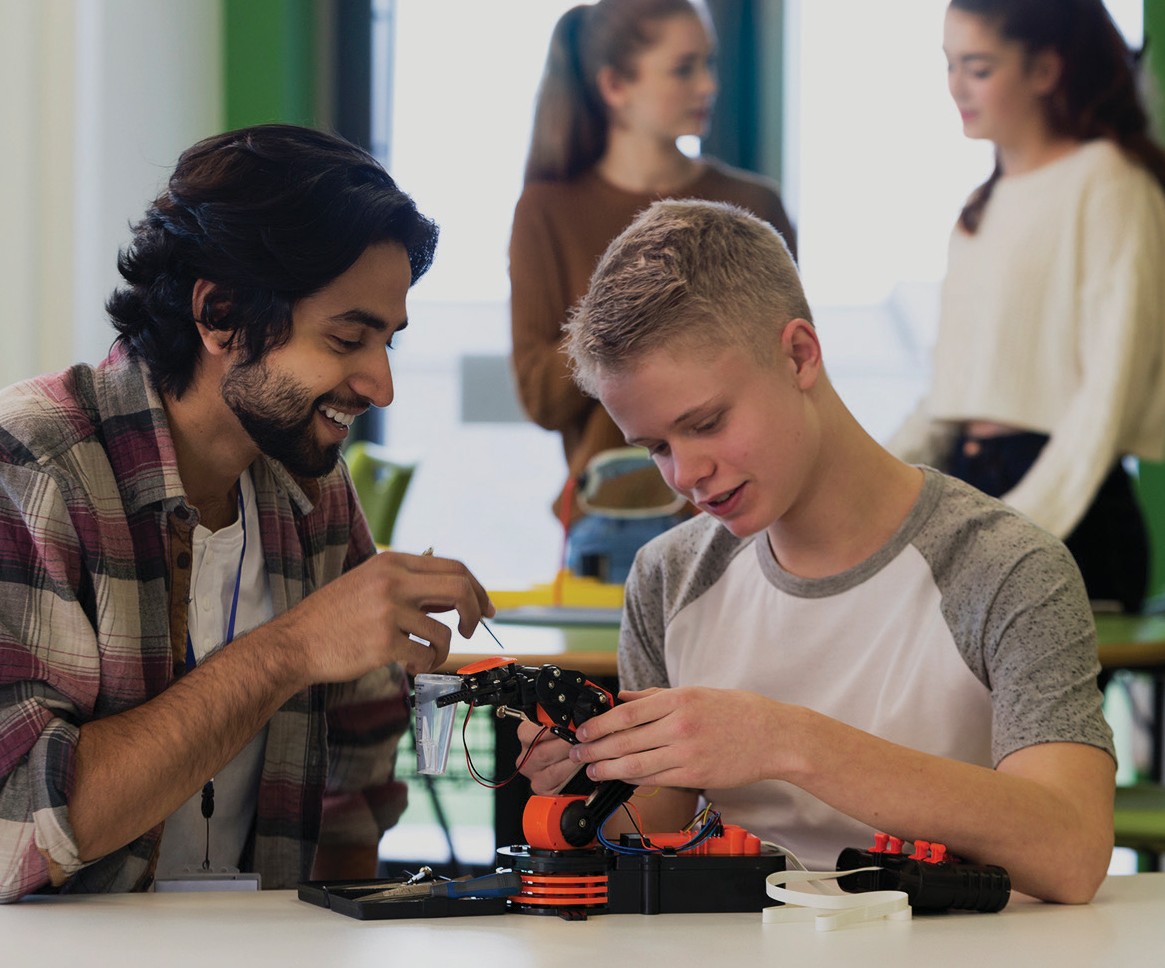 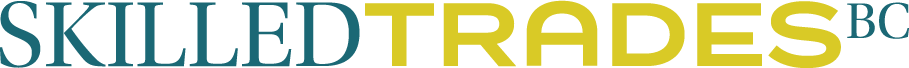 Electronics and RoboticsTable of ContentsAcknowledgements .   .   .   .   .   .   .   .   .   .   .   .   .   .   .   .   .   .   .   .   .   .   .   .   .   .   .   .   .   .   .   .   .   .    3About This Resource .   .   .   .   .   .   .   .   .   .   .   .   .   .   .   .   .   .   .   .   .   .   .   .   .   .   .   .   .   .   .   .   .    7Robot Applications in the Real World .   .   .   .   .   .   .   .   .   .   .   .   .   .   .   .   .   .   .   .   .   .   .   .   .    9Essential Principles of Robotics .   .   .   .   .   .   .   .   .   .   .   .   .   .   .   .   .   .   .   .   .   .   .   .   .   .   .   .   15Rolling Platform Driver Challenge .   .   .   .   .   .   .   .   .   .   .   .   .   .   .   .   .   .   .   .   .   .   .   .   .   .   .   23Robot Mask Challenge .   .   .   .   .   .   .   .   .   .   .   .   .   .   .   .   .   .   .   .   .   .   .   .   .   .   .   .   .   .   .   .   29Anatomy of a Robot .   .   .   .   .   .   .   .   .   .   .   .   .   .   .   .   .   .   .   .   .   .   .   .   .   .   .   .   .   .   .   .   .   .   49Robot Golf: Autonomous Challenge . . . . . . . . . . . . . . . .   .   .   .   .   .   .   .   .   .   . 55 Effective Robotics Team Communication . . . . . . . . . . . . . . .   .   .   .   .   .   .   .   . 61 Program Your Robot to Perform a Task . . . . . . . . . .   .   .   .   .   .   .   .   .   .   .   .   .   .   . 67 Solve a Problem Using Design Thinking . . . . . . . . . . . .   .   .   .   .   .   .   .   .   .   .   . 73 Design Thinking Worksheet .   .   .   .   .   .   .   .   .   .   .   .   .   .   .   .   .   .   .   .   .   .   .   .   .   .   .   .   .   .   79Robot Hill Climb .   .   .   .   .   .   .   .   .   .   .   .   .   .   .   .   .   .   .   .   .   .   .   .   .   .   .   .   .   .   .   .   .   .   .   .   81Robot Arm Challenge .   .   .   .   .   .   .   .   .   .   .   .   .   .   .   .   .   .   .   .   .   .   .   .   .   .   .   .   .   .   .   .   .   89Robot Arm Answer Key .   .   .   .   .   .   .   .   .   .   .   .   .   .   .   .   .   .   .   .   .   .   .   .   .   .   .   .   .   .   .    121Multi-Bot Challenge .   .   .   .   .   .   .   .   .   .   .   .   .   .   .   .   .   .   .   .   .   .   .   .   .   .   .   .   .   .   .   .   .    129Play the Game .   .   .   .   .   .   .   .   .   .   .   .   .   .   .   .   .   .   .   .   .   .   .   .   .   .   .   .   .   .   .   .   .   .   .    135Acknowledgments and Third Party CopyrightYouth Explore Trades Skills Learning Resources DevelopmentOpen School BC, the Custom Programs work unit of the BC Ministry of Education, and SkilledTradesBC are grateful to the following individuals and organizations for their contributions to the Youth Explore Trades Skills Learning Resources Development Project.Resource Development Planning Session (April 25–27, 2016)Todd Ablett, SD 45 (West Vancouver Schools) Jason Brett, British Columbia Institute of TechnologyPatience Cox, Career and Skills Education Coordinator, BC Ministry of Education Adrian Hill, Project Manager, Open School BCTyler Kuhn, SD 36 (Surrey)Jason Leber, Youth Program Manager, SkilledTradesBC              Tracey Peever, Project Manager, Open School BCScott Richmond, SD 54 (Bulkley Valley) Brian Yu, SD 39 (Vancouver)WritingTodd Ablett, SD 45 (West Vancouver Schools) Jason Brett, British Columbia Institute of Technology Tyler Kuhn, SD 36 (Surrey)Scott Richmond SD 54 (Bulkley Valley) Brian Yu, SD 39 (Vancouver)ReviewJason Brett, British Columbia Institute of Technology Scott Richmond, SD 54 (Bulkley Valley)2013 Curriculum Advisory CommitteeBrian Campbell, District Principal, Careers and International Education, SD 60 (Peace River North)Larry Espe, Superintendent of Trades and Student Transitions, BC Ministry of Education Colleen Hannah, Aboriginal Agreements Coordinator, BC Ministry of EducationRodger Hargreaves, Career Programs, SD 62 (Sooke)Mike Howard, President, BC Technology Education Association, SD 19 (Revelstoke) Erin Johnston, Manager, Labour Supply Initiatives, SkilledTradesBC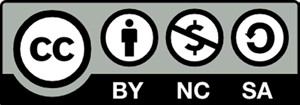 This work is licensed under a Creative Commons Attribution-NonCommercial-ShareAlike 4.0 International License unless otherwise indicated.	3Eleanor Liddy, Director, Open School BCEric MacNeil, President, BC Culinary Arts Specialist AssociationJim Pelton, former Director, Training Delivery, SkilledTradesBCGlenn Rowan, Education Officer, Graduation, Dual Credit, Industry Training, BC Ministry of EducationTim Winkelmans, Lead, Graduation Standards, Educational Technologies, Learning Alternatives, BC Ministry of Education2013 Resource Development Planning Session (July 10, Victoria BC)Dick Brouwer, SD 63 (Saanich) Jeff Dickson, SD 35 (Langley) Brad Edmondson, SD 36 (Surrey)Adrian Hill, Project Manager, Open School BCMike Howard, President, BC Technology Education Association, SD 19 (Revelstoke) Tom Hoyme, SD 42 (Maple Ridge-Pitt Meadows)Eleanor Liddy, Director, Open School BCErin Johnston, Manager, Labour Supply Initiatives, SkilledTradesBC              Ken Jorgensen, SD 57 (Prince George)Karen Larsen, Career Programs Coordinator, SD 39 (Vancouver)Martin Lim, Vice-President, BC Technology Education Association, SD 36 (Surrey) David Olsen, SD 69 (Qualicum)Stu Rhodes, SD 63 (Saanich)Glenn Rowan, Education Officer, Graduation, Dual Credit, Industry Training, BC Ministry of EducationRhonda Stangeland, SD 38 (Richmond)Chris Teskey, Project Manager, Open School BCCory Williams, Manager, Program Standards, SkilledTradesBCOpen School BC Production TeamCopyright: Shannon Sangster Editing: Keith LearmonthGraphics: Max Licht (http://www.maxlicht.com) Graphics Coordination: Christine Ramkeesoon Photography: Dennis EvansProject Managers: Adrian Hill, Tracey Peever, Chris TeskeyProject Supervision: Monique Brewer (Director), Jennifer Riddel (Manager, InstructionalServices)Production Technicians: Brian Glover, Beverly Hooks Website Construction and Design: Christine RamkeesoonThird Party CopyrightEvery effort has been made to contact copyright holders for third party works included in the Youth Explore Trades Skills learning resources. If you have any questions or concerns, please contact openschoolinfo@gov.bc.caElectronics and RoboticsRolling Platform Driver ChallengeFigure 1—Three simple VEX-based "rolling chasis" using "skid" steering. Image courtesy of Jason Brett, BCIT, used with permission.Robot Mask ChallengeThe following images were used with permission and courtesy of Jason Brett, BCIT: Figure 2—Various kinds of multi-conductor stranded wireFigure 3—Two styles of control board - front Figure 4—Two styles of control board - backFigure 5—Control board with custom-built switches Figure 6—Perfboard - frontFigure 7—Perfboard - backFigure 8—Wood LED mount - front Figure 9—Wood LED mount - backFigure 10—Wood board in cardboard mask Figure 11—Perfboard in cardstock maskFigure 12—The BCIT TTED Class of 2012 shows off their robot masks Figure 13—The BCIT TTED Class of 2013 shows off their robot masks Figure 14—A robot mask created fro a cardboard boxRobot Arm ChallengeFigure 1—Syringes. Image courtesy of Jason Brett, BCIT, used with permission.Multi-bot ChallengeFigure 2—Clear the field arena. Image courtesy of Brian Yu, Vancouver School Board, used with permission. Additional robotics resources from Brian Yu can be found here:www.vsbrobotics.wordpress.comYouth Explore Trades Skills	5About This ResourceOpen School BC’s Youth Explore Trades Skills resource development project involves creating learning resources to support the implementation of the BC Ministry of Education’s Youth Explore Trades Skills Program Guide.In April 2016 an electronics and robotics resource development planning session took place in Vancouver, BC, among Ministry of Education staff, industry trade professionals and five electronics and robotics teachers. The purpose of the planning session was to articulate key competencies of electronics and robotics professionals, to develop an instructional design plan and to draft a range of Activity Plans for a Youth Explore Trades Skills electronics and robotics module. This was a process that united unique, personalized teaching, professional backgrounds and industry evolutions that have been rapidly evolving organically. This module marks some of the first formal curriculum in this field for the grade 10–12 student body in BC.These resources have been designed to meet a range of students’ and teachers’ skill levels and learning needs. This module introduces students to essential concepts in electronics and robotics, from beginner to advanced levels.The Activity Plans are designed to be flexible and customizable, to allow for standalone use or followed in sequence at the teacher’s discretion and comfort level with the material.The planning team created activities for multi-platform use, depending on the kits available to students, such as FIRST LEGO League, VEX EDR, VEX IQ or VEX Robotics Competition. The activities are sequenced from beginner level to advanced, depending on the knowledge level of both the teacher and the student.In this resource you will find:A description of each activityA time estimate to complete each activityAssumptions, materials and tools required to complete the activityDetailed lesson plans with activities, images and related resourcesSuggestions for demonstrating the activity to the classDetailed terminology related to the activity and the robotics fieldAll Activity Plans are available in both PDF Format and Word formats on the Youth Explore Trades Skills website: http://www.mytrainingbc.ca/skills-exploration/index.htmlLevels of ExperienceIt is anticipated that the students and teachers who engage in these activities will have varying levels of electronics and robotics knowledge. Each activity outlines any prior knowledge or available equipment necessary to complete the activity.The Activity Plans are arranged into three levels of ability for you to choose from:Beginner level: activities 1–8Intermediate level: activities 9–11Advanced level: activities 12–14AssessmentAt the end of each activity there is a suggested assessment table to complete for each student. These may include a combination of self-assessment, peer-assessment and teacher assessment, depending on the learning outcomes and difficulty level of the activity.Most activities include an assessment table consisting of learning outcomes that are tailored to the activity, as well as common core learning outcomes that include teamwork, error handling and use of key terminology. Each objective is ranked on a six-point scale from exemplary (6) to not attempted (0) or basic (1).Teachers may use their discretion in evaluating performance based on the needs of their students and module completion criteria (for credit or not-for-credit).Stewarding Future ExpertsWe hope that this module opens the door for our students to contribute to this vast and rapidly evolving field, and encourages innovative ideas, new applications and unforeseen career paths.“We make the path by walking it.” By supporting our youth to walk this path of study in electronics and robotics, we enable them to quite literally create it. We hope that teachers accompany their students as they explore this field, using this module as just enough of a framework to allow the messy process of innovation and creativity to expand.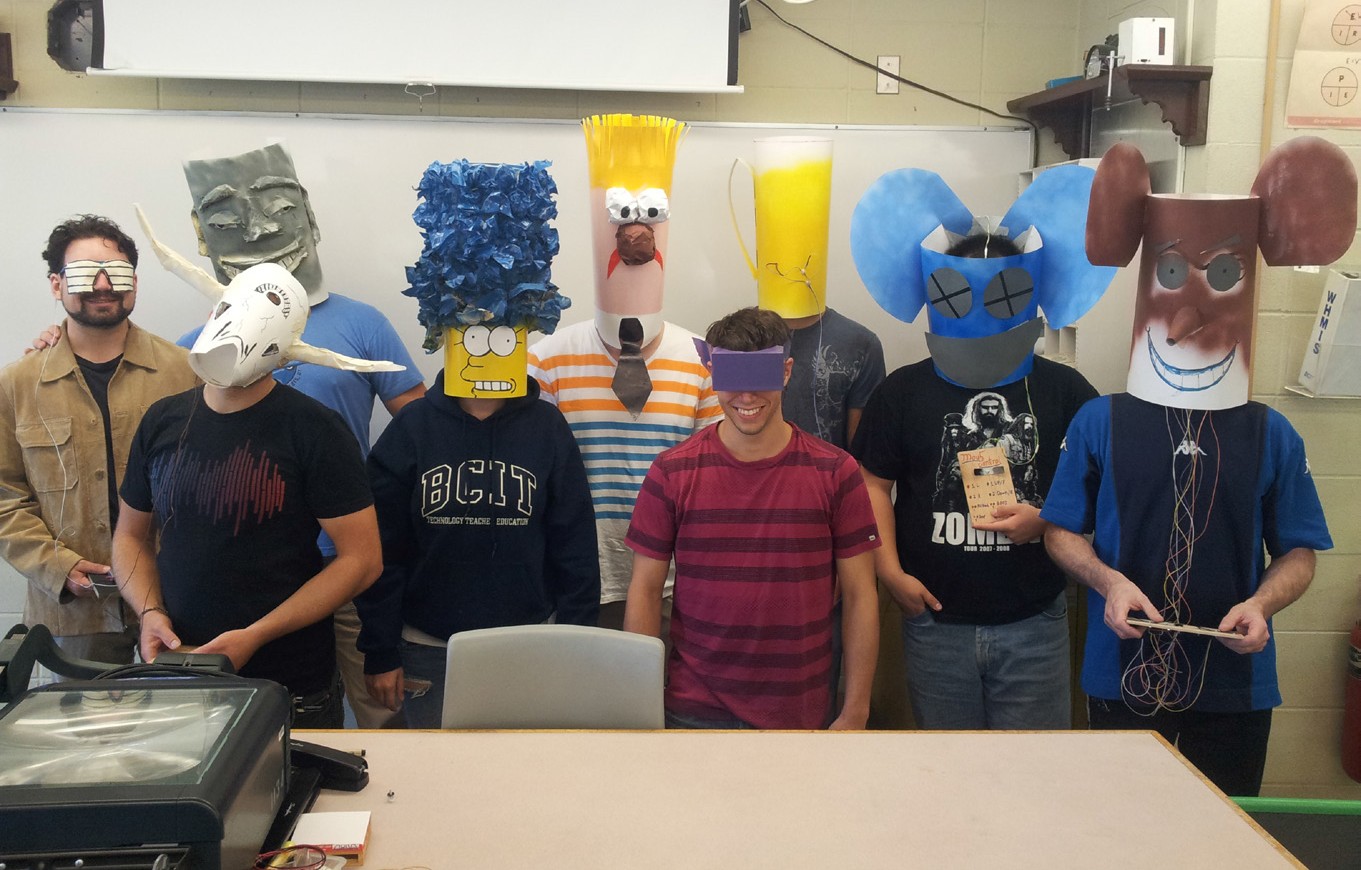 BCIT students with their completed super cyborg robot masksRobot Applications in the Real WorldDescriptionIt is recommended that this be one of the first activities to be tackled as a part of the Electronics and Robotics Module within Skills Exploration 10–12.In education and entertainment robots are often viewed as mobile and autonomous. Although there is definitely an exciting future for mobile robots, the vast majority of robots in use around the world are stationary machines performing mundane tasks. In order to give a broader understanding of the current state of robotics, students will research the diversity of robots and the breadth of their application in the real world.Lesson OutcomesStudents will:Be able to effectively communicate and collaborate with othersExpand their background knowledge of the robotics fieldGather information on a robotics category and present it to other studentsAssumptionsStudents will:Have little experience working with robotsKnow how to conduct research using the internetAre able to evaluate web pages for relevanceKey TerminologyAutonomous: the ability to act independently; being able to perform an action without human intervention.Industry: the process of manufacturing goods by using raw materials or related services.Manufacturing: to make something with machines.Robot: a machine that can be programmed to execute instructions, perform tasks repeatedly and interact with the world around it.Estimated Time60–120 minutes, depending on the depth of the research assignmentRecommended Number of StudentsUp to 30 students working in pairs, based on the BC Technology Educators’ Best Practice GuideFacilitiesStudents will need access to the internet through mobile devices, tablets, or computers.MaterialsThe included Research OrganizerResourcesA webpage that outlines the various types of robot applications. for example, All on Robots lists a few different types of robot configuration:http://www.allonrobots.com/types-of-robots.htmlBritish Columbia has many world-class robotics companies:  http://www.inuktun.com/ is located in Nanaimo.http://www.oceanworks.com/ is located in Burnaby.  http://www.actuonix.com/ is located in Victoria.http://www.bctia.org/Member-Network/Member-Network-Directory lists the members of the BC Technology Industries Association. Search for “robot.”Adrienne LaFrance of The Atlantic magazine published an interesting article entitled “What Is a Robot” on March 22, 2016. Although the length (and some language) may not be suitable for unedited use in class, it is an interesting read in preparation for this lesson.  http://www.theatlantic.com/technology/archive/2016/03/what-is-a-human/473166/The Tesla car factory uses many industrial robots to build their cars. This excellent five-minute video might help start your discussions:https://www.youtube.com/watch?v=8_lfxPI5ObMOf course robot arms aren’t always used for making cars:  https://www.youtube.com/watch?v=CoA-m5iHG9sIf that looks like fun, students may want to check out Dynamic Attractions, a BC-based company leading the world in robotic amusement park rides:http://www.dynamicattractions.com/our-adventures/Or West Coast Robotics, which installs agricultural robots. Yes, they even have a robot for shovelling cow poop:http://www.westcoastrobotics.ca/DemonstrationStart by asking students to define robot. A typical definition might be “a machine that performs a task.” There are no “right or wrong” answers… there is definitely a lot of ambiguity in what, exactly, a robot is. This is a great opportunity to encourage debate and discussion.Areas of discussion might include:Does it have to be autonomous, or can it be controlled by a person?Does it have to detect and respond to changes in its task or environment?Does it have to be able to move? Are there stationary robots?Based on the discussion, which of the following would the students class as “robots”? Why?A 3D printerElevatorsA washing machine or dishwasherQuadcopters and other “UAV” (Unmanned Aerial Vehicles)A tablet or phone with Siri or Google VoiceIBM’s “Watson,” the computer that won at “Jeopardy”A PC that wins at chessA pre-programmed arm on an assembly lineA self-driving carA vending machineA rice cooker or bread machineProcedureAsk students to pair up and brainstorm for 2 minutes about the types of robots they would like to research.Share the categories with the class and fill in any that they might have missed. This is a nice list to work from:http://www.allonrobots.com/types-of-robots.htmlStudents can decide which category most interests them. They will then conduct research on their chosen category to find information using the research organizer provided.Allow for at least 40 minutes for students to conduct their research so that they get a sense of the breadth of the world of robotics.Have students share their findings either through small-group presentations or concentric circles (inside/outside circle). The following pages give a description of the concentric circle technique:http://www.movingbeyondicebreakers.org/includes/activity.php?video=concentricCircles  http://www.theteachertoolkit.com/index.php/tool/inside-outside-circlesIf concentric circles are used, it is recommended that anywhere from 3 to 5 minutes per turn would be sufficient.AssessmentThe evaluation of this lesson is based on the three learning outcomes outlined above.Prior to teachers using the evaluation grid it is recommended that students perform some form of peer-assessment and self-assessment.Total Points:Comments:Extension ActivitiesFictional robots often demonstrate Artificial Intelligence. With computers and software continuing to advance, there may be real breakthroughs in AI during the student’s lifetime.Students may wish to conduct further research into Artificial Intelligence. Is it possible for a machine to be “alive”? How would they know the difference between a human and an AI? Would it matter?At a more basic level, how will intelligent machines affect the economy? What do self-driving vehicles mean for the job market? What if someone made a machine to flip burgers and serve fries?Robot Applications in the Real World Research OrganizerName:  	What is the most  beneficial robotics category of these three and why?Essential Principles of RoboticsDescriptionThis activity is intended to give students an overview of the key principles that are often applied in robotics. Students will work with partners and in groups at an open table to sort words under various headings.Once the group task has been completed to the best of their knowledge, students will use their prior knowledge to add what they already know about the topic and predict how the principle might be applied in robotics both outside and inside the classroom. The teacher will then reveal what the completed table looks like and briefly discuss the rationale for each word being placed where it is.Groups will then share what they already know with the class to pool their knowledge of the concepts. The groups will each be assigned to a core robotics principle from the headings that were distributed and conduct additional research for the purpose of teaching other small groups what they’ve learned.Lesson OutcomesStudents will review or learn about:The basics of classical mechanics:–  Friction, force, torque, speed, rotational speedPower transmission using gears, ratios and reductionsOhm’s lawComponents of a circuitDirect current motorsAssumptionsStudents will:Have little background knowledge in classical mechanics, using gears and working with DC motorsHave some background knowledge of electricity, circuitry and Ohm’s law from Science 9 in the BC curriculumHave worked in teams throughout this and other Youth Explore Trades Skills modulesKnow how to effectively perform an internet search to conduct researchThis work is licensed under a Creative Commons Attribution-NonCommercial-ShareAlike 4.0 International License unless otherwise indicated.   15Key TerminologyCurrent: the measurement of the flow of electric charge.DC motor: short for direct current motor. These are used in classroom robotic applications by converting voltage to mechanical power to spin and produce torque.Electrical resistance: impedes the flow of electrons through a circuit. It relates voltage to current.Force: a push or pull upon an object by another object.Friction: heat caused by opposing forces acting on a surface. OR a force that resists motion between two surfaces sliding against each other; strength of the force is determined by their textures.Power transmission: the transfer of energy to the place where work is performed.Torque: also known as moment. The force of a moving object connected to a single point.OR the measurement of force causing rotation.Voltage: the measurement of electric potential energy.Estimated Time60–90 minutesRecommended Number of StudentsUp to 30 studentsFacilitiesAny classroom with sufficient seating and tables for students to work at will do. A document camera or projector is needed to show students what the completed sort table looks like. A computer lab or set of tablets is needed for the research portion of the activity.MaterialsEssential Principles of Robotics Notes Organizer Essential Principles of Robotics Sorting ActivityResourcesVex Robotics has an excellent set of resource pages that would work well with this activity. It is recommended that this and the other websites be shared with groups as they begin their research:http://curriculum.vexrobotics.com/curriculum Ohm’s law and circuits:The Khan Academy has a series of online videos and documents at:  https://www.khanacademy.org/science/physics/circuits-topic/circuits-resistance/v/circuits-part-1 AllAboutCircuits.com has an online electronics textbook available at:  http://www.allaboutcircuits.com/textbook/ Gear ratiosAn interactive gear ratio simulator is available at:  http://geargenerator.com/http://science.howstuffworks.com/transport/engines-equipment/gear-ratio.htm An introductory 9-minute video is available at:  https://www.youtube.com/watch?v=D_i3PJIYtuY A series of videos, each about 2–3 minutes long and using VEX gears to demonstrate gear ratios:https://www.youtube.com/watch?v=B4j2VPHVm6o  https://www.youtube.com/watch?v=h1vfR9YvjMA  https://www.youtube.com/watch?v=-q5FmanzCw4Torque – a 10-minute video from Khan Academy:  https://www.youtube.com/watch?v=QhuJn8YBtmg DC motor torque, speed and current using VEX. Presented by AURA, the Auckland University Robotics Association, a well-known organization in VEX competition at the university level:  https://www.youtube.com/watch?v=STdONYFI2C4 ProcedurePrior to the lesson, the teacher should print off the sorted grid and cut them up so the headings and words are randomized.Have students pair up and give each pair an unsorted stack of headings and words. Ask them to do their best to determine which words go under the headings.Have them write any words or sketch symbols from what they might already know about the heading/topic/words.Once the class seems to have stalled in their sorting, pair each group with another group of two and have them compare their grids, sharing their rationale for the groupings.Have the groups of four discuss their prior knowledge they wrote in step three, and fill in the final box for each heading by predicting the possible applications and connections to the world of robotics.After a few minutes, put groups of four together so that they are in eights. They should briefly share their sorted words, background knowledge and connections.The teacher should show the arranged sorted grid and briefly discuss the rationale for each word in its heading, as well as how it connects to the world of robotics.Assign a “heading and associated words” to the groups of four, and have them conduct research on the topic for the purpose of presenting to their classmates in a method determined by the teacher.Prior to breaking to do their research, decide on the method of presentation (group to group, whole class, rapid fire, etc.), and communicate that to the groups.Tell the groups that they have 30–60 minutes to gather important information, visuals, videos, diagrams, examples and sample robotics problems they might encounter.Distribute the notes organizer for students to organize their notes during presentations.Have the groups present in the desired format.Once complete, students can revisit their sorted grids and decide which words can go in multiple columns based on what they’ve learned.AssessmentThe evaluation of this lesson is based on the learning outcomes outlined above.Prior to teachers using the evaluation grid it is recommended that students perform some form of peer-assessment and self-assessment.Total Points:Comments:Essential Principles of Robotics Notes OrganizerName:  	Use this worksheet to organize your thoughts for your presentation to the class about your topic. You may need these notes for future reference as you complete the Electronics and Robotics module.Add the three headings of the principles that you did NOT research. Use this worksheet to capture your notes as your peers present their work.Essential Principles of Robotics Sorting ActivityRolling Platform Driver ChallengeDescriptionIn this activity, students will build a basic rolling platform robot that will serve as a chassis for additional activities listed in this module. This activity’s primary mission is to construct a robot that will move forward and backward and turn left and right. The chassis will illustrate key principles of traction, torque and battery power.Students will conduct this activity in a team environment, develop their capacity for following instructions, make adjustments to improve robot performance and be exposed to concepts and terminology they can use to assess their design.Novice students may consider constructing the rolling platform using instructions and information available directly from the robot manufacturer’s website. Use the following keywords along with the platform name to search the internet for examples: clawbot, rolling bot or tank.For intermediate students, consult existing platforms and examples available online first. Next, augment these basic designs to construct a rolling platform that best suits your class’s needs.Lesson OutcomesStudents will be able to:Construct and operate a robot that is able to make basic manoeuvresFollow instructions to complete a complex assembly taskUnderstand and apply gear ratios to their designApply design thinking to improve their rolling platform’s performanceDemonstrate constructive teamwork skillsAssumptionsStudents will have:Some knowledge of basic construction techniquesFormed teams and partnerships within the classroomAccess to robotics platforms and necessary equipmentSome knowledge of gear ratios, robots and designSome experience with basic mathematics, friction, torque and elementary forcesSome experience with relevant toys such as LEGO, bicycles, wagons and fictional robots from movies (e.g., R2D2, BB8)This work is licensed under a Creative Commons Attribution-NonCommercial-ShareAlike 4.0 International License unless otherwise indicated.   23Key TerminologyCenter of gravity: a focal point where an object is standing at its design maximum without falling down.Chassis: a physical structure that connects and holds the various components together to form the basic robot. In most cases it can be the outer shell or the internal skeleton structure.Design Thinking: is an approach to solutions-finding that considers the desired end-result or experience. A Design Thinking approach is often iterative, starting with the definition of a problem, empathetically considering the experience or impact of that problem from multipleperspectives, considering multiple approaches to potential solutions, then narrowing down the solution through prototyping or experimentation. The chosen approach to the solution is then selected and implemented.Friction: heat caused by opposing forces acting on a surface. OR a force that resists motion between two surfaces sliding against each other; strength of the force is determined by their textures.Gear ratio: the science of mechanical advantage using gears.Scrub: the transverse (side-to-side) friction on a wheel in a skid-steer drivetrain.Skid steering: turning a vehicle by driving the left side drive wheels at a different rate than the right drive wheels, similar to a tank or bulldozer.Torque: also known as moment. The force of a moving object connected to a single point.OR the measurement of force causing rotation.Traction: the ability to grip a surface.Estimated Time3–4 hours or more (platform dependent)Recommended Number of StudentsTwo to five students per robot, per team (ideal: three students) Two to five teamsFacilitiesRobot testing area: a large table, approximately 120 cm × 240 cm (4 ft. × 8 ft.) Any classroom with tablesStorage spaceToolsTools are platform-specific, depending on the robotics platform selected StopwatchMaterialsStorage binsRobot kits (e.g., VEX EDR, VEX IQ, LEGO Mindstorms)Resources“Simbotics” is also known as Team 1114, former World Champions of FIRST Robotics and one of the most famous high school robotics teams in Canada. They produce some excellent training materials that they share with the robotics community, including this presentation on robot drivetrains. It is, perhaps, more in-depth than needed for presentation to the class, but itprovides excellent background information on drivetrains for the teacher or advanced students in the class:https://www.simbotics.org/files/pdf/drivetraindesign.pdfVEX Robotics has curriculum on robot design. This section on drivetrain design is relevant to this activity, particularly the sections on traction, turning and gears. Much of it is written at a high school level.http://curriculum.vexrobotics.com/curriculum/drivetrain-designAs important as it is for robots to be able to turn, it is also important to get them to go straight. This 15-minute video discusses how to get a LEGO robot to travel in a straight line. It also demonstrates good scientific practice in measuring and recording performance.  https://www.youtube.com/watch?v=OlAO9Ho-N58DemonstrationIdeally the teacher will have access to a working robot drivetrain to demonstrate how it works. Particular emphasis should be placed on the importance of keeping the centre of mass over the drive wheels, and dealing with “scrub” or “skid,” the sideways force acting on the front and rear wheels when a “tank style” or “skid steer” drive train changes direction (see Figure 1). It is also important to reference the relationship between drive wheel diameter, gear ratio and motor torque. In the event that a demonstration robot is not available, some of the videos below will help cover the relevant topics.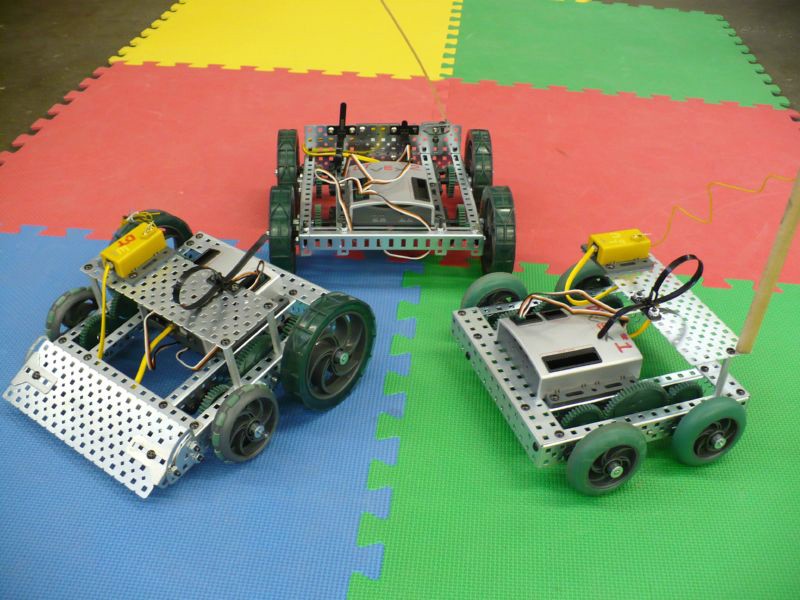 Figure 1—Three simple VEX-based “rolling chassis” using “skid” steering. The left-hand robot uses omni wheels on the front axle to help reduce “scrub” and make turning easier.The following videos will provide an understanding of gear ratios. It is recommended that teachers preview the following videos before showing them to their students in class. Note that these are the same videos linked as a resource in Activity 3, “Essential Principles of Robotics.” Students who have completed that activity may already be familiar with this content.Gear Ratios - Part 1https://www.youtube.com/watch?v=B4j2VPHVm6oGear Ratios - Part 2https://www.youtube.com/watch?v=h1vfR9YvjMA Gear Ratios - Part 3https://www.youtube.com/watch?v=-q5FmanzCw4The following videos will provide an understanding of speed vs. strength (torque):Understanding Gears: Speed Vs. Torque: a two-minute demo of simple gear ratios  https://www.youtube.com/watch?v=UUfZnZ_0Cb8 LEGO Technic - Torque, Speed, Gearinghttps://www.youtube.com/watch?v=KKQHqPIuEVc Also, discuss centre of gravity as a concept and how it affects the construction and operation of your rolling platform.ProcedureStudents build their rolling platform. They may follow these reference materials to build the basic rolling platforms:VEX IQ (animated instructions)http://www.vexrobotics.com/vexiq/animated-build/clawbot-iq#1 VEX IQ (build instruction PDF)http://www.vexrobotics.com/vexiq/explore/robot-builds/VEX EDR (build instruction PDF)http://content.vexrobotics.com/docs/instructions/276-2600-CLAWBOT-INST-0512.pdf LEGO Mindstorms/EV3 (build instruction PDF)http://www.lego.com/en-us/mindstorms/build-a-robot After constructing the rolling platform, students should test their rolling platform to see if it performs according to plan.Introduce the following activity as a competitive challenge to get students accustomed to the arena of competitive robotics challenges. Be sure to have a stopwatch on hand to keep time.Testing Your Robot Challenge—Navigate the MazeThe object of this challenge is to remotely control the rolling platform to travel from one side of the maze to the next. This activity is scored by a stopwatch.The rolling platform starts in contact with the wall on one side of the maze, then crosses to the other side to touch the destination wall, at which point the timer is stopped. The rolling platform cannot simply climb over the wall(s) to get to the other side. The team with the shortest time wins the challenge.Figure 2 shows one possible “maze” configuration. Slalom courses and “head-to-head” racing on parallel tracks also make for exciting activities.Figure 2—One possible maze layoutExtension ActivitiesExtension activities may be found at the following website under Classroom Challenges at the bottom of the page:Jr. Robotics: a place for teachers, students and parents:https://vsbrobotics.wordpress.com/ AssessmentThe evaluation of this lesson is based on the learning outcomes outlined above.Prior to teachers using the evaluation grid it is recommended that students perform some form of peer-assessment and self-assessment.Total Points:Comments:Robot Mask ChallengeDescriptionIn this activity, students are exposed to feedback loops and latency (the delay between command and response) by wearing a blindfold mask containing LED lights and using it as their only source of information while navigating through a complex set of obstacles. Students develop a communication protocol to allow one student (the “controller”) to direct the other (the “robot”) through the obstacles quickly and efficiently, using a code system to communicate instructions with only LED lights.This activity helps students by:Focussing attention on the wide variety of inputs and feedback mechanisms provided by human sensesIllustrating the challenge of operating in an environment where feedback is limited and subject to latencyRequiring teamwork and cooperation to accomplish a taskGiving them practice using the terms and tools needed to construct a simple electronic circuitLesson OutcomesStudents will be able to:Describe the types of feedback loops provided by human sensesDescribe the steps in a communication protocol and relate them to human conversationsExplain the challenges of latency in control loopsCreate a simple electronic circuitUse appropriate terminology to describe the components in their electronic circuitAssumptionsStudents will have basic understanding of the following:Use of simple hand tools:Wire strippersHot glueSoldering ironOnline video gamesStripping and soldering wiresThis work is licensed under a Creative Commons Attribution-NonCommercial-ShareAlike 4.0 International License unless otherwise indicated.   29Relieving strain on wiresConstructing a maskCreating a circuit using an LED, resistor, battery and switchKey TerminologyAnode: the “positive” side of an electrical component.Cathode: the “negative” side of an electrical component, often marked with a distinguishing feature such as a flat side on LEDs, or a stripe on electrolytic capacitors.Communication protocol: a set of rules for transmitting information.Feedback loop: an iterative process in which an output signal is continually modified in response to the effect of the output signal. An example would be a car’s cruise control system, where the throttle position (the output) is modified based on the vehicle speed (the effect of the output).Latency: the delay between the transmission and reception of a signal.LED: Light Emitting Diode. A device that converts electricity into light when electrons cross a semiconductor P-N junction. The wavelength, or colour, of the light is determined by the energy drop across the P-N junction.Loading Zone: the starting place where the payload will be found. Cyborgs will move the payload from the Loading Zone to the Objective Zone.Objective Zone: the ending place where the payload should successfully end up to score points.Payload: the object or objects that will be moved during the challenge from the loading zone (starting place) to the objective zone (ending place).Sensor: a device that provides information about the environment to a device or robot.Solder: a low melting point alloy for connecting metallic components. Typically used in electronics, plumbing and jewellery.Strain relief: a design feature, component or mechanism intended to transfer stress into a flexible connection in such a way as to reduce fatigue and stress concentration in the connection.Estimated TimeTotal time 5–8 hours:1–2 hours of lesson time3–4 hours of build and testing time 1–2 hours of activity timeRecommended Number of StudentsTwo students per mask to a maximum of 20 students, based on BC Technology Educators' Best Practice Guide.FacilitiesAny classroom or large area such as a cafeteria or gymnasiumA multipurpose tech studies shop or lab with access to soldering ironsSpace to navigate with variable hazards for navigationFixed obstacles: workbenches, desks, other permanent or heavy large objectsRandom obstacle: garbage can, chair or other movable solid objectToolsSoldering ironDrill press (or suitable hand drill arrangement)Whitney punch (if available)Wire strippersScrewdriversScissorsHot glue gunsMaterialsLEDsMulti-conductor stranded wireBatteries and battery packsSwitchesMask-making material (poster-sized card stock, tape)Mask-decorating tools (felt pens, glue stick, hot glue, paint)ResourcesThe “Super Cyborg” Robot Mask Challenge (on page 36)Robot Mask Challenge Score Sheet (on page 35)Instructions for Building the Control Board (on page 38)Mask Examples (on page 43)Sensors and Control Loops Discussion Suggestions (on page 45)Communication and Control Loops Discussion Suggestions (on page 47)Additional Support Materials“Super Cyborg” Robot Mask Challenge handoutProcedureDay 1:	Lesson:	Introduce activityExplain the challengeDemonstrate mask-building procedureActivities:  Put students into teamsBegin mask constructionDay 2:	Lesson:	Sensors and control loops (see “Resources” for discussion guide) Communication protocols (see “Resources” for discussion guide)Activities:  Complete mask construction and decoration Develop communication protocolDay 3:	Lesson:	Building control boardLEDs – anode and cathodeResistorsSwitchesBatteries – positive and negativeStrain relief: emphasize its importance to ensure reliable communicationActivities:  Build control boardInstall LEDs in maskConnect board and LEDs using proper strain reliefDay 4:	Lesson:	Review the challengeActivities:  Assist students to complete unfinished masks Practice runs for students with completed masksDay 5:	Lesson:	Review sensors, control loops, communication protocols Review challenge rulesActivity:	Robot mask competitionFollow-up: Quiz on sensors, feedback loops, communication protocols and mask wiring. Teachers should customize their quiz based on classroom discussion and topics covered.AssessmentThe evaluation of this lesson is based on the learning outcomes outlined above.Prior to teachers using the evaluation grid it is recommended that students perform some form of peer-assessment and self-assessment.Total Points:Comments:Extension ActivitiesChallenge the students to navigate the school using their masks.Challenge the students to identify robots that use sensors to develop paths and navigate:Are self-driving cars “robots”?Do “Roombas” learn to navigate?Robot Mask Challenge Score SheetThe “Super Cyborg” Robot Mask ChallengeOne partner is the robot, and the other is the controller. Do your job. Do it well. Do it fast. Victory is yours!The ChallengeWorking together, you and a partner will:Create a “robot mask” that will turn one partner into a human-machine cyborg.Create a “control board” that will allow one partner to control the actions of the cyborg.Create a communication protocol to send information from the controller to the robot.Practise your communication and control systems to complete a task.The RulesThe mask must completely obscure all visual input from the surroundings.The only communication that the cyborg may receive shall be from the LEDs.The LEDs must be controlled by switches on a control board.The control board must be operated by the controller.The control board must be connected to the mask by a cable.The cable must remain slack at all times when controlling the cyborg.The “payload” will be provided by your teacher. At the beginning of your task the payload will be located in the “loading zone” as defined by your teacher.The start position will be indicated by your teacher with a mark on the floor.At the beginning of the task the cyborg must have a foot in contact with the start location.The “objective zone” will be defined by your teacher.The goal is to move the payload as quickly as possible from the loading zone to the objective zone.Placing the payload close to the objective will improve your score.You may not throw the payload. You must carry it from the loading zone to the objective zone.The “random obstacle” is moved by the teacher between each run. The random obstacle is moved after the cyborg is wearing the mask and is in the start location. Contacting the random obstacle results in a 10-point penalty.Self-assessment ScoringThe following are the rules for self-assessment scoring. They can be used alongside the teacher evaluation grid.The goal is to keep your score as low as possible. The score is calculated as follows:Total Score = Base Score + Time Score + Accuracy Score + Penalty Score – Decoration ScoreThe base score is the number of LEDs, squared: 1 LED is a base score of 1; 6 LEDs is a base score of 36. Design your communication protocol wisely to use the minimum bandwidth, but beware: limited bandwidth might increase your latency!Time score is the time in seconds from when the cyborg’s foot leaves the start position until the cyborg releases the payload and raises both hands above their shoulders to indicate they are finished.Accuracy score is the square of the distance (in centimetres) of the nearest edge of the  payload to the objective zone. If the payload covers any or all of the objective zone, the accuracy score is zero.Penalty scores are assessed by the teacher according to the chart below. Penalties may be assessed even for “accidental” or “minor” offenses. It is the team’s job to ensure that they avoid penalties. Teams that intentionally take penalties may be disqualified. If a penalty gives a team an unfair advantage they may be disqualified or required to re-start their run.See Robot Mask Challenge Score Sheet on page 35Instructions for Building the Control BoardThe control board is a simple electronic circuit consisting of a number of LEDs, each with a current-limiting resistor and controlled by a pushbutton switch. The power source is typically a 9 V battery. Figure 1 shows the schematic for a control board with four LEDs. Students may choose to use as few or as many LEDs as they feel will be optimal for completing the challenge.Note that the battery and switches will be located on the control board, while the LEDs and resistors will be located in the mask. This requires a cable to connect the control board to the mask. A typical cable length is roughly 2 m long— enough to allow a reasonable amount of slack in the cable during the competition.BAT1 9VEach team will require a cable with one conductor per LED plus one conductor to supply power to the LEDs. For a set- up with four LEDs, a five-conductor cable will be required. It is fine to use a cable with extra conductors and leave some unused.There are a number of suitable cable types (Figure 2). The preferred cable type is the multi-coloured ribbon cable (sometimes called rainbow cable) at the right of the photo, as it is lightweight, flexible and can be easily separated to provide the correct number of conductors for each team.The wire colours are useful for tracing connections between the control board and the mask.LED1LED2LED3LED4R1 470RR2 470RR3 470RR4 470RSW1SW2SW3SW4Figure 1—Control board schematic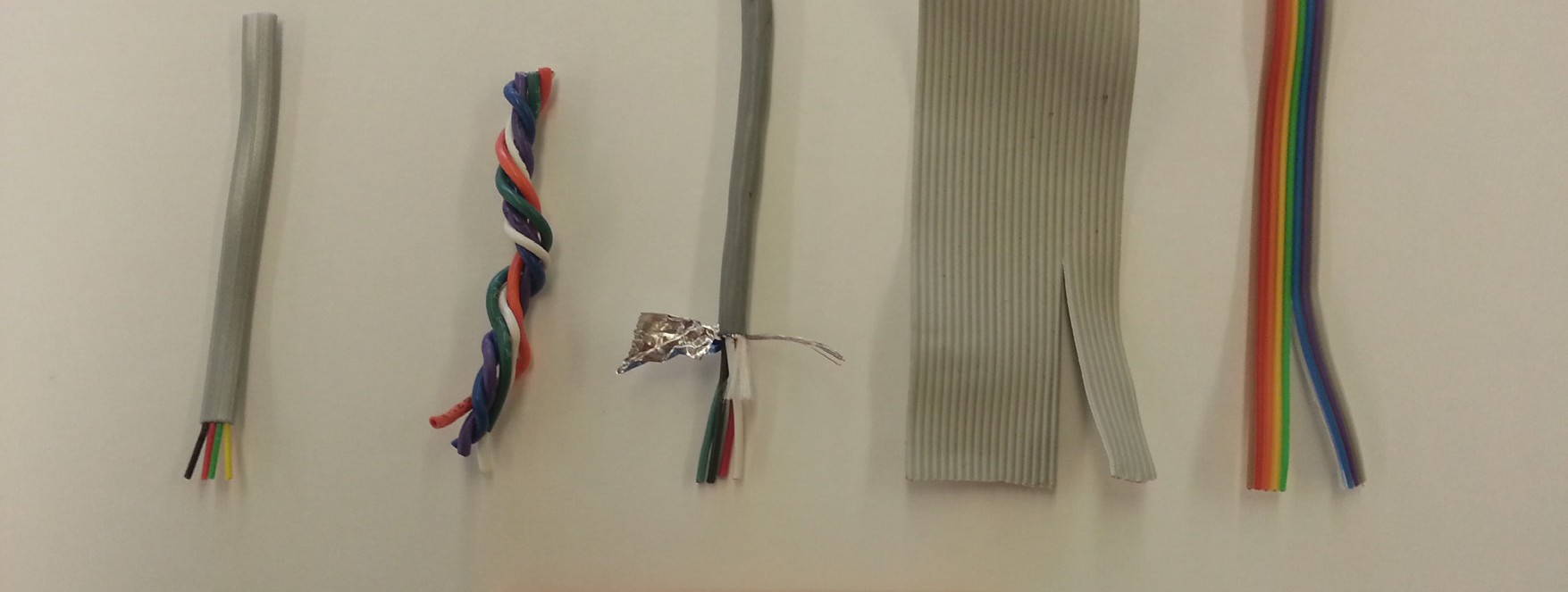 Figure 2—Various kinds of multi-conductor stranded wireIdeally the cable will be made of stranded wire, as solid-core wire is less flexible and has a tendency to fatigue (break) at inopportune times. Students may notice that solid-core wire is commonly used in stationary or architectural applications, while stranded wire is used in mobile applications subject to flexing or vibration, such as vehicles and machinery.There are a number of ways to create the control board, depending on the tools and resources available. Two different constructions are shown (Figures 3 and 4), one using ABS plastic, purchased switches (momentary, normally open (“N.O.”) pushbutton switches), and the other a “perfboard” prototyping board to hold the LEDs and resistors in place.The other control board uses offcuts of wood and plywood along with screws and manufactured switches (Figure 5). The switches may be manufactured of any reasonably flexible sheet metal. In this case they use the metal strapping that is used to secure stacks of lumber. This strapping can usually be obtained for free from a local lumber supply store. (Note that the paint on the strapping must be sanded off in order to ensure an electrical connection with the screws.)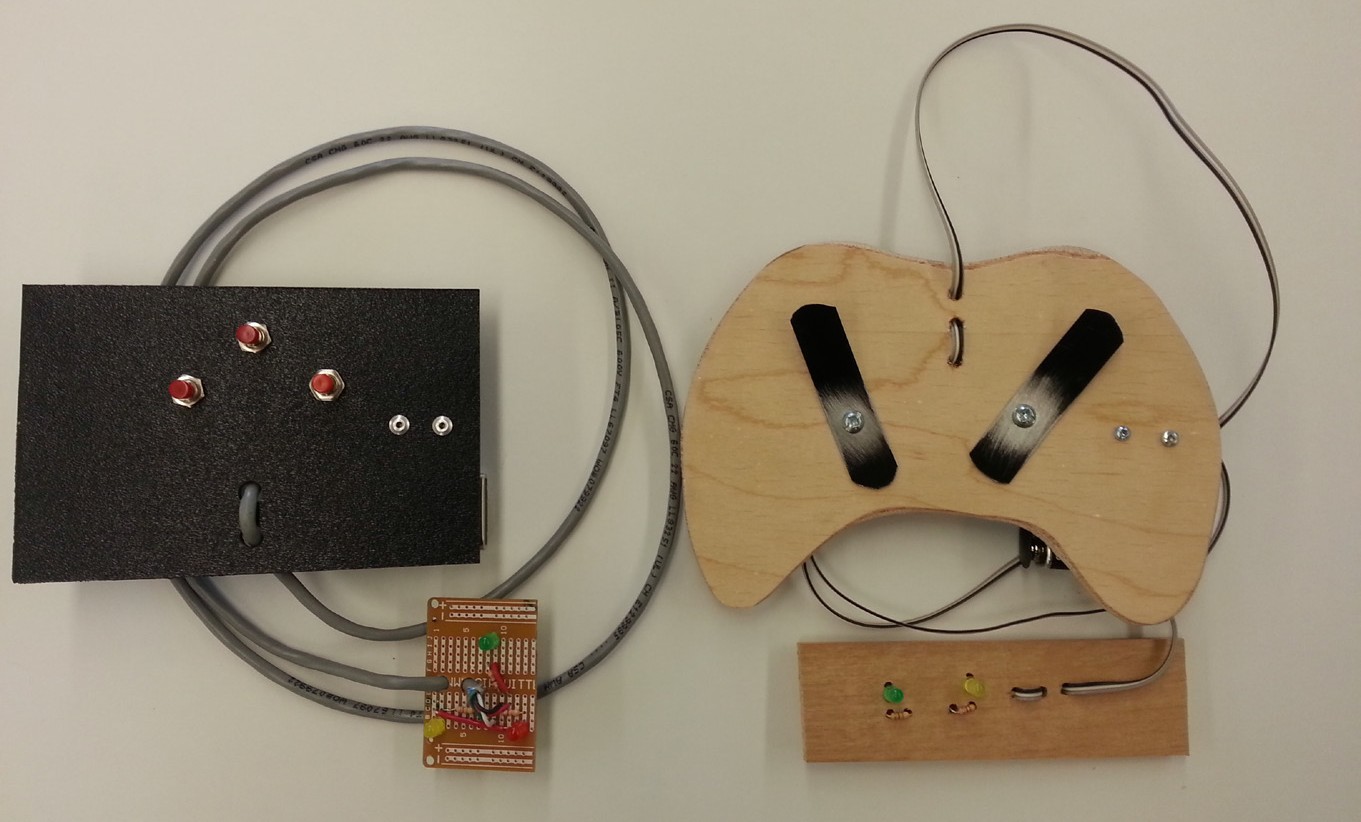 Figure 3—Two styles of control board - front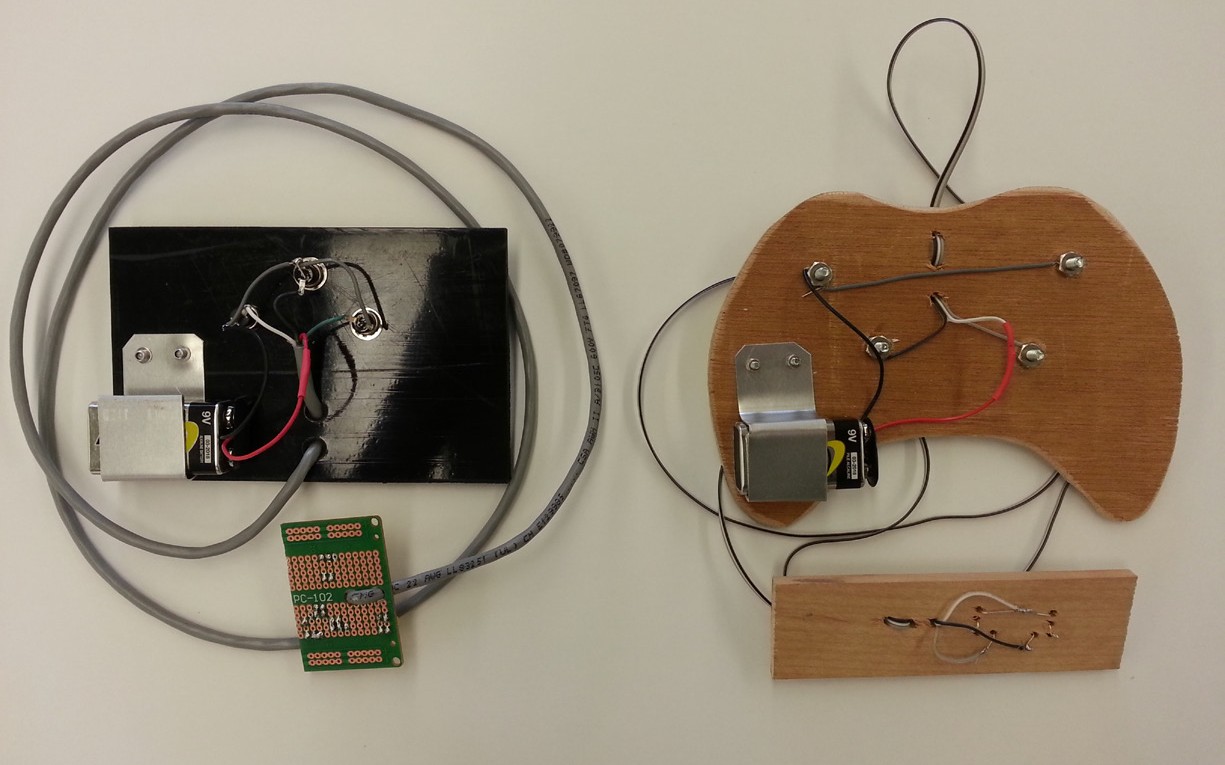 Figure 4—Two styles of control board - back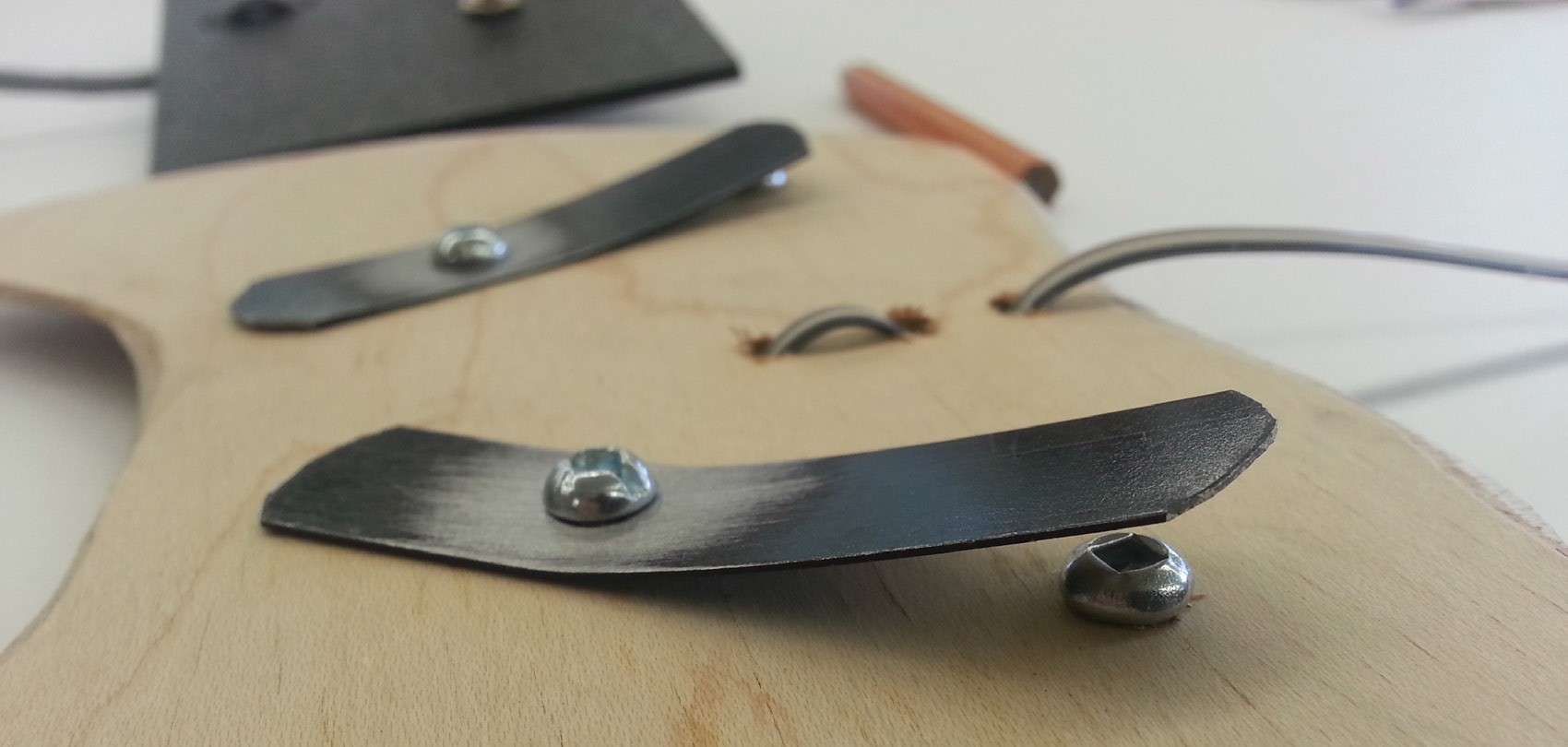 Figure 5—Control board with custom-built switchesNote the strain relief provided by weaving the cable through holes drilled or punched in the control board. While there are many ways to provide strain relief, it is essential for reliable robot operation. Cables that lack strain relief will pull on the electrical connections, causing them to fail.The battery mount is made by bending an offcut of sheet metal to clip the battery in place. This prevents strain in the wiring between the battery and control board and allows batteries to be shared between teams or easily returned at the end of class. The batteries are one of the more expensive components in this project.Electrical connections to the switches are made by soldering wires in place. Connections on the wooden board are made by wrapping the wire around the screw, then tightening the nut. This makes it easier to adjust the wiring should the students make a mistake.For mounting the LEDs inside the mask it makes sense to build a board to hold the LEDs and resistors. This ensures that the cable can be strain relieved at the robot end and allows the LEDs to be tested before being installed in the mask. Again there are a number of options for constructing the LED mounting board, including perfboard (Figures 6 and 7) and a custom-built equivalent made of offcuts (Figures 8 and 9).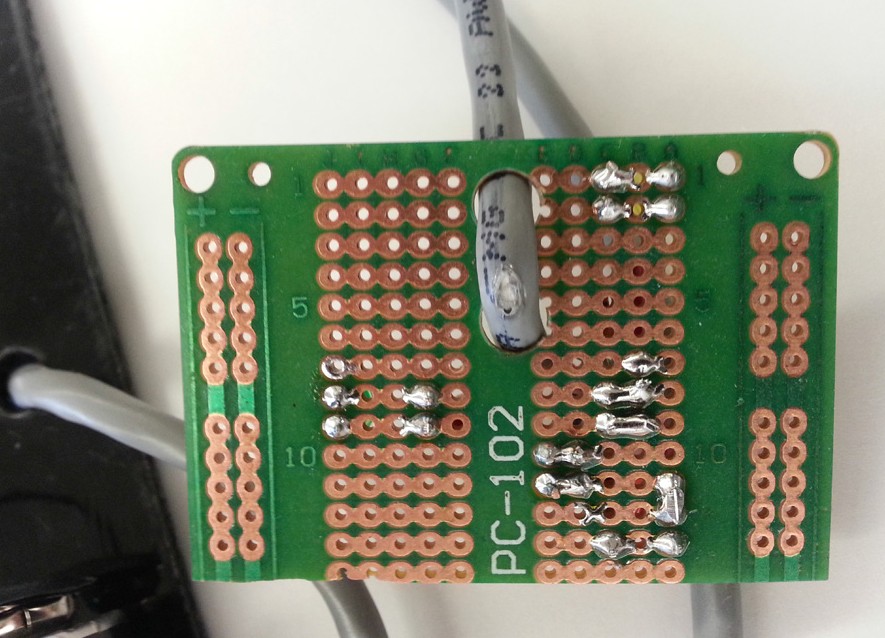 Building and testing the LEDs and control board before installing them in the mask also allows a team of two students to work in parallel: one can be working on the controls while the other works on building or decorating the mask.Once the control board and mask are completed they can be joined together by inserting the LEDs into the mask (Figures 10 and 11) and holding them in place with tape or hot glue. Note that additional strain relief between the cable and the mask may need to be provided, usually by taping the cable securely to the mask.The students may now don their masks and practise their communication protocol.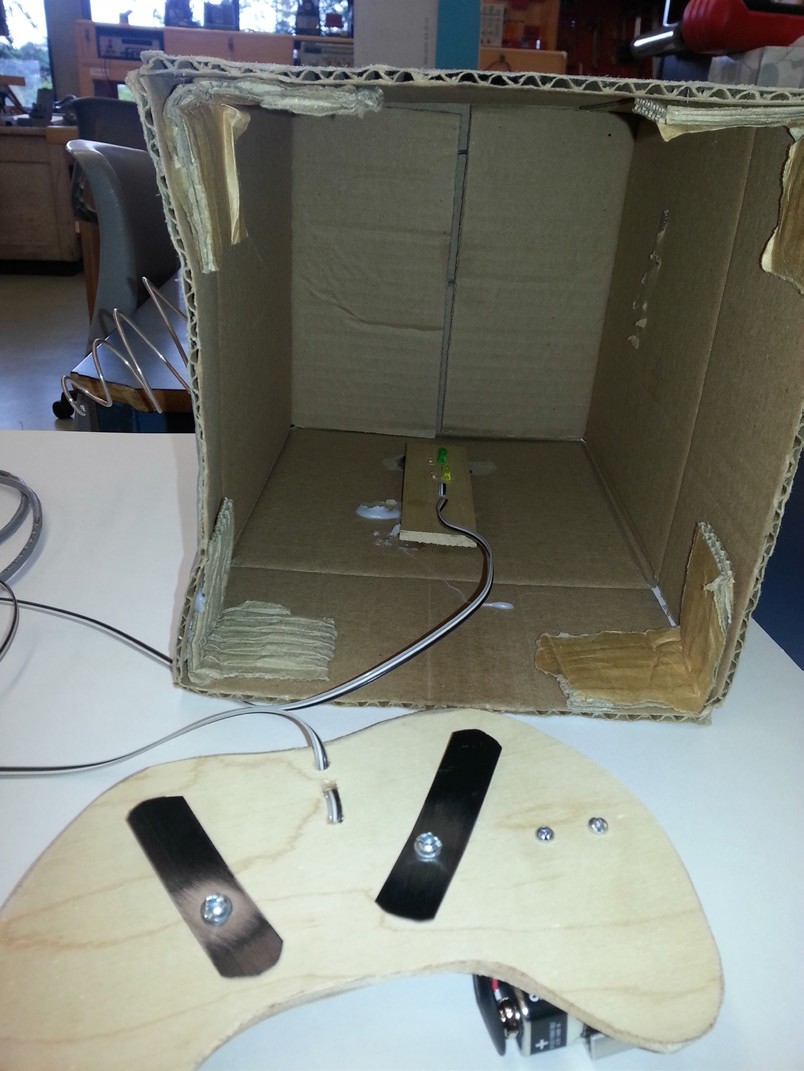 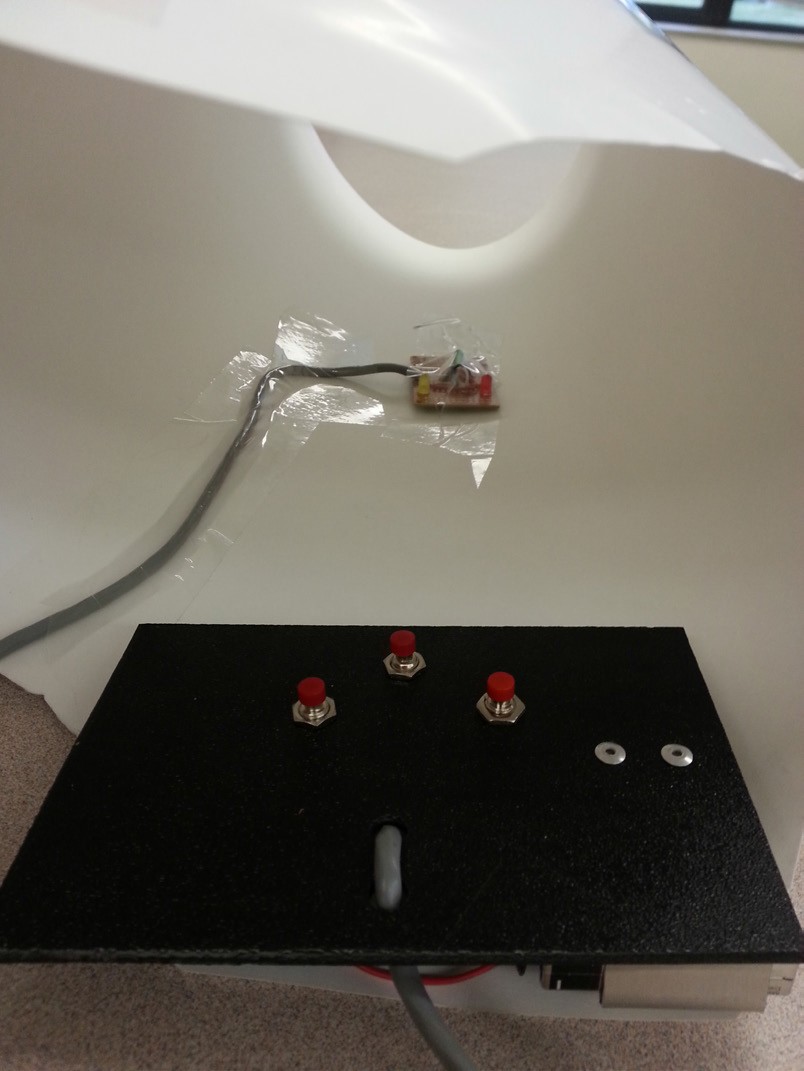 TroubleshootingIf there are problems, try the following:Check the LED polarity. The anode, or positive side, is the rounded side of a standard 5 mm LED and should be connected to the positive side of the battery. The cathode, or negative side of the LED, should have a flattened side and should connect (via a resistor and switch) to the negative side of the battery.Check the battery with a voltmeter. A 9 V battery should be delivering at least 8 V.Use a voltmeter to check the voltage across the LED and resistor when the switch is pressed “on.” If you see a voltage drop across the LED and resistor but the LED does not turn on,it is possible that the LED has been burned out. This happens when an LED is connected to a power supply without a current-limiting resistor. Replace the LED. If you do NOT see a voltage drop, then investigate for a problem with the wiring or switch.Using Different BatteriesThere is no requirement to use a 9 V battery. Any battery or battery pack between 3 V to 12 V should work fine.Using Different ResistorsJust about any resistor between 300 ohms and 2000 ohms should work okay. Ideally your resistor is chosen to work with your battery voltage and LED “forward voltage drop” to deliver 5–20 mA of current through each LED. For most LEDs the forward voltage drop is roughly 2 V. For blue or white LEDs the voltage drop is closer to 3 V. To determine the resistor value, use the following formula and select something that you have in stock that is close to this value:(Battery Voltage – Forward Voltage Drop) × 100 = Resistor ValueIt is necessary to use one resistor per LED to ensure equal current to each LED. If the circuit shares one resistor across all the LEDs, then all the LEDs will dim whenever more than one LED is turned on.Mask ExamplesThe most basic mask consists of a cylinder of cardstock, taped to fit securely over the cyborg’s head with the LEDs mounted on the inside so they are visible to the robot. Graphics can be added to the exterior for personalization, depending on the time available and the creativityof the students. Figures 12, 13 and 14 give some idea of the wide range of design options available. Note, however, that it does take additional time and resources to design and create unique masks.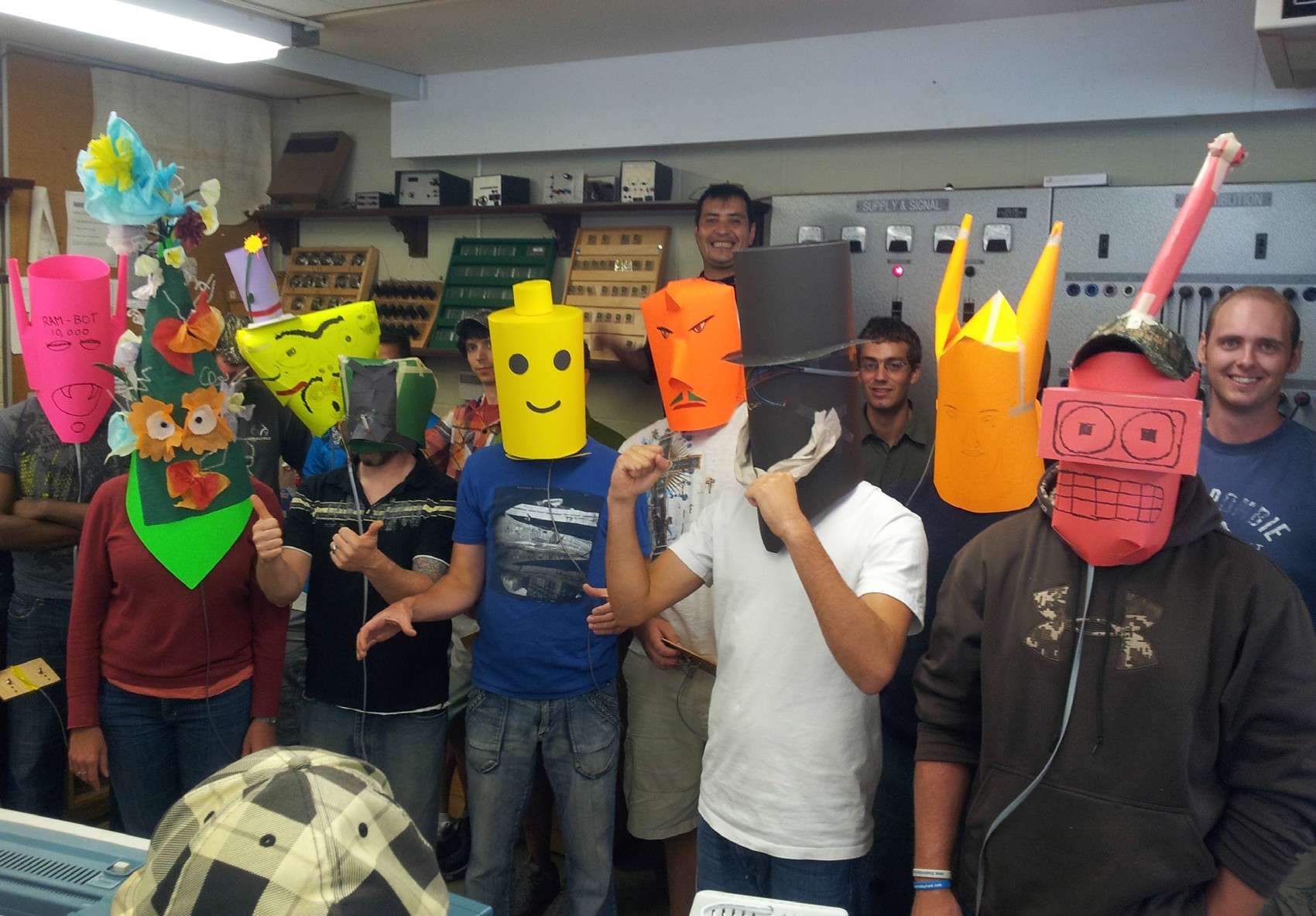 Figure 12—The BCIT TTED Class of 2012 shows off their robot masks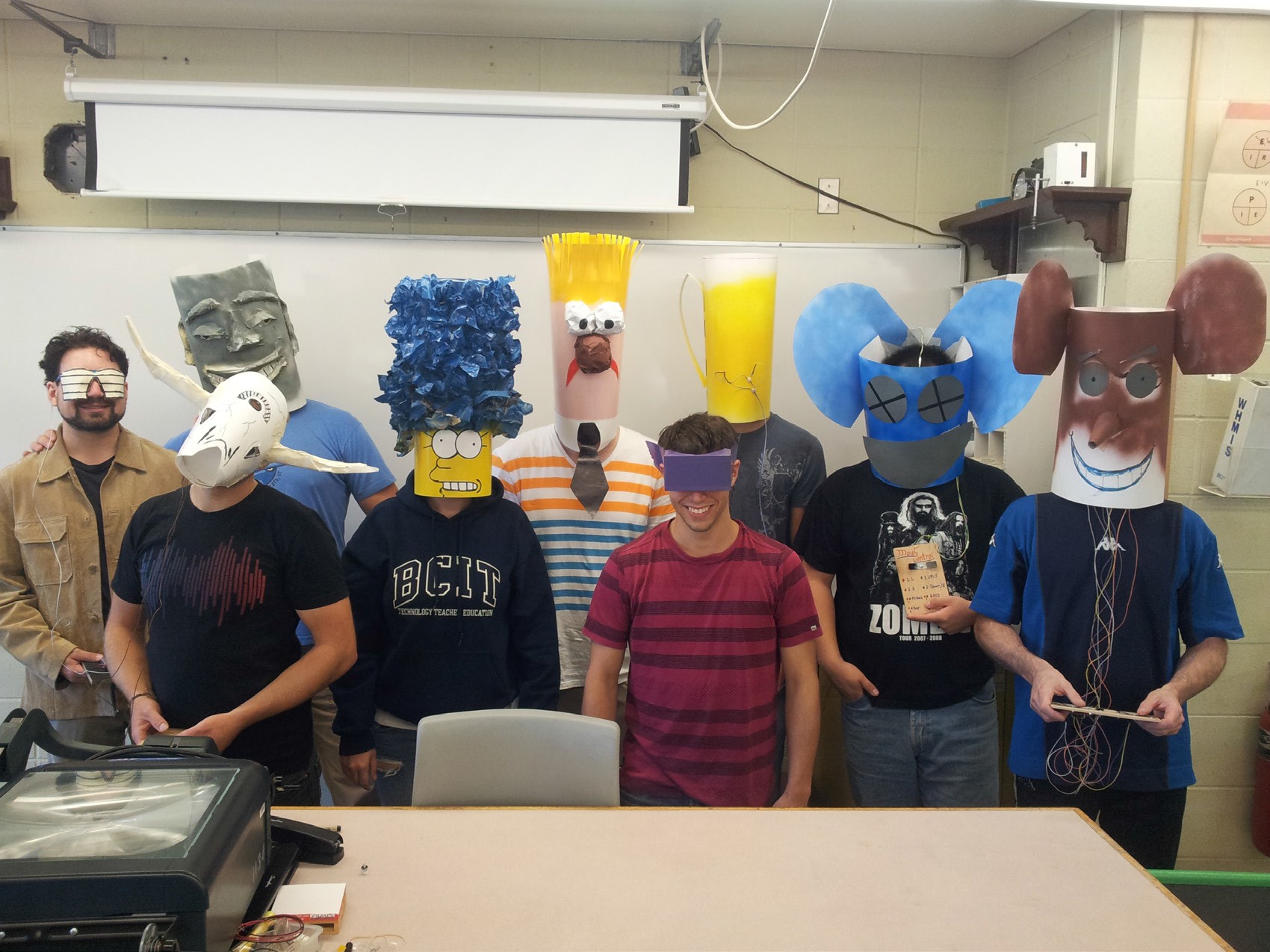 Figure 13—The BCIT TTED Class of 2013 shows off their robot masks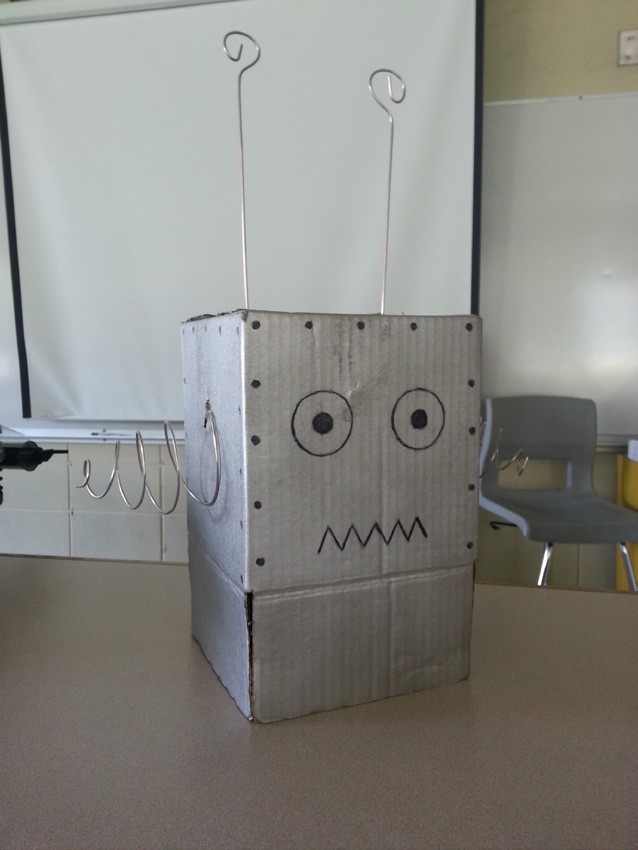 Figure 14—A robot mask created from a cardboard boxSensors and Control Loops Discussion SuggestionsHuman SensesAsk students to describe what human senses they use to control their body:How do they know where they are?Sight: References known objects or locations. Provides distance information to objects.Touch: In a dark room they can follow a wall. They stop when they hit an object.How do they plan a path?Sight: Identify goal and obstacles; plan shortest, safest route.Memory: What path worked best last time?Learning: What path worked best for the other people who tried to navigate this path?How do they place an object precisely?Sight: They can see where they are putting it in reference to other objects.Touch: They can feel other objects and place the object in relation to those objects.Proprioception: They can feel the position of their body, limbs and digits.How do they receive feedback on their progress?Sight: They can see how they are progressing.Hearing: They can hear people yelling “Stop” or “Go Left”—low latency communication!Robot SensorsWhat sensors do robots have to control their “body”?How do they know where they are?Sight:  Visual sensing is a big challenge for robots.Simple “sight” sensors include:Rangefinders: can identify the distance to an object.InfraredUltrasonicLaser: Colour sensors can identify colours at short range. Object sensors can identify the presence or absence of an object.Complex “sight” sensors include:Video cameras: image processing is a real challenge: How does a robot know what a “table” looks like?LIDAR: scanning laser beams develop a 3D “point cloud” view of surroundings.Structured light imaging: Xbox Kinect sensors.Touch: Robots are good at simple touch sensing but poor at complex sensing.Mechanical switches: “Limit switches” are very common and reliable.Pressure sensors: Can detect how hard something is being touched.Texture sensors: Robots have real difficulty identifying rough, wet or fuzzy surfaces.Triangulation: Sensing their location relative to known objectsGPS: measures the distance to orbiting satellites.Other radio transmitters with known locations can also be used.Cell phone towers and Wi-Fi hotspots can be used.Dead reckoning: Measuring distance travelled from a known point.Stepper motors used in CNC machines and 3D printers move a very precise distance.Encoders measure how far a wheel has turned.Accelerometers measure how fast a robot is moving.Gyros track whether a robot is turning.How do they plan a path? This is a big challenge for autonomous robots and self-driving vehicles.Sight: Robots can use visual sensors to identify objects. How do they recognize what the objects or obstacles are?Memory: Can they relate the objects they sense to a map? Learning: Can they create their own map of an unknown area?How do they place an object precisely?Sight: Optical sensors can provide precise location relative to known markings. Touch: Switches and object sensors can place an object precisely.Proprioception: Encoders and potentiometers can detect the position of joints and slides.How do they receive feedback on their progress?Sight: Optical sensors can measure final products for quality control.Electrical current sensors: Can detect when motors are stalled, jammed or stuck. Human oversight: “Kill” switches and safety interlocks prevent serious damage.Communication Protocol Discussion SuggestionsHuman CommunicationWhat are human communication protocols?How do you initiate a conversation?How does someone know you are talking to THEM?How do you know the other person is ready to communicate? How do you check to ensure the other person heard you?How do you check to make sure they understood you?How do you avoid “cross-talk” (having more than one person talk at once)? Is security an issue?How do you make sure no one else intercepts your communication? How do you terminate a conversation?Do different cultures or language groups have different protocols?Robot CommunicationRobot communication protocols have to do many of the same things as human protocols. Each protocol has its own rules for initiating, terminating and confirming communications. These are some common protocols used in computer and robotic communications:TCP/IP (Transmission Control Protocol / Internet Protocol)RS-232 is a serial data communication protocol.USB is a higher speed serial data communication protocol.CAN is a communication protocol used in cars and robots.I2C is a communication protocol used between microchips.Latency and feedbackNo message is transmitted instantaneously; even computers have delays.In an online computer game “ping time” is the time it takes for a message to get from the player’s computer to the host computer and back. Slow pings are no fun.Have you ever heard a delay when calling overseas on a phone or Skype? Fibre optic cables handle most data and have a low latency. Vancouver to Hong Kong is about 170 ms; Vancouver to Calgary is only about 13 ms. Satellites have longer delays because the signals have to travel further. Minimum latency for a geostationary satellite signal is 240 ms. Latency is a big deal when controlling space probes. It can take over half an hour for a signal to go to Mars and back!Latency is a big deal in feedback loops. A feedback loop senses an event, then sends a command to adjust for the event. If the temperature goes up, a thermostat will turn off the heater. If a car goes downhill, cruise control will cut back the engine power. If your “robot” is about to walk into a desk, the “controller” will send a “stop” command.Low latency is important for feedback loops. It allows the robot to move faster and position  things more precisely. How does a high ping time affect your feedback loop when gaming? What is the feedback for your “robot” and “controller”? What controls the latency for your robot?Design a Communication ProtocolYou will design a communication protocol for your robot mask. It will be specific to you and your partner.You will need to consider the following:What data do you need to communicate?How many LEDs will you need to communicate the data? Fewer LEDs means less work to wire, but it’s more difficult to learn the protocol!Is it possible to create a communication protocol using just one LED?Would it be a good idea to create a protocol using just one LED?How will you know that the message has been received?How will you know that the correct message has been received?Write down your communication protocol and practise it by having the “controller” describe the LED pattern verbally and the “robot” respond.Submit your communication protocol to your teacher for assessment.Anatomy of a RobotDescriptionThis lesson is intended to familiarize students with the individual components that comprise a robot. Students will use a graphic organizer to identify the function of each component and the human biological equivalent. They will then categorize the components according to their function.Lesson OutcomesStudents will be able to:Identify robot componentsUnderstand the function of robot componentsAssumptionsStudents:Will have a basic knowledge of technical/machine parts (wheels, batteries, cables, gears, etc.)Know how to use basic hand tools like allen keys, screwdrivers and wrenchesThe teacher will:Have a basic knowledge of constructing using simple fastenersHave some experience using a relevant educational robotics platformHave gone through the parts list of robot kits and be able to somewhat identify their functionsKey TerminologyThe following outlines the general parts of the three most common education robot kits (LEGO Mindstorms EV3, VEX IQ, VEX EDR). These are the parts that students will identify and determine the biological equivalent of.For in-depth definitions, please refer to the platform booklet that comes with the kit.Bumper switch: allows a robot to detect an obstacle or limit the movement of a component.Colour sensor: allows a robot to measure colours.External control: a hand-held remote control device (VEX). iOS/Android app for LEGO Mindstorms programming software.Gyro sensor: allows a robot to measure turn rate and angles.This work is licensed under a Creative Commons Attribution-NonCommercial-ShareAlike 4.0 International License unless otherwise indicated.   49Input devices: sensors that gather information from the physical world.Limit switch: similar to a bumper switch but with a flexible lever arm triggering the switch. It allows for more flexible mounting options than the bumper switch.Line tracker: allows a robot to follow a line over a surface.Mechanical encoders: an encoder that works using a mechanical switch to generate the electrical pulses. Mechanical encoders may have a "click-click" feel to them and typically operate at lower speed and with lower resolution than optical encoders.Output device: a device that allow the processing unit to affect the robot’s environment, through movement (motors, solenoids), light, sound or other means.Power supply: the main source of electrical power for the robot.Processing unit: also known as the brain or the brick, this is the part of the robot that stores the program information, receives instructions from the user, reads the sensors and controls the outputs.Reflective object sensor: similar to a colour sensor, but includes a light source and detects the presence or absence of a reflective object at very short range (typically < 5 mm). An arrangement of two or more reflective object sensors can form a line tracker.Estimated Time45 minutesRecommended Number of StudentsUp to 30 studentsFacilitiesSufficient workspace for teams of students to investigate the robot components. Ideally an arrangement of large desks, plus storage space for the robot kits.ToolsNo additional tools are required for this activity.MaterialsEach group of students will need a robot kit to explore. Graphic organizer on page 53ResourcesAn unboxing video of the LEGO Mindstorms EV3 Education kit:  https://www.youtube.com/watch?v=t6JVZ2W2KzYA list of LEGO Mindstorms EV3 parts:  http://brickset.com/inventories/31313-1VEX and VEX IQ parts and documentation can be found on the VEX Robotics website:  http://www.vexrobotics.com/More specific references can be found in the VEX curriculum documentation:For VEX IQ:http://www.vexrobotics.com/vexiq/education/iq-curriculum/lets-get-startedFor VEX EDR:http://curriculum.vexrobotics.com/curriculum/intro-to-robotics/vex-robotics-design-systemProcedureTo start this activity the teacher should briefly discuss the basics of constructing the platform to be used. There are differences between LEGO, VEX IQ and VEX EDR. LEGO and VEX IQ use a piece-to-piece, snap-together style of construction much like mainstream LEGO. The VEX kits use fasteners such as screws, rivets, nuts, couplers, universal joints and hinges. It should also be mentioned that, specifically with the LEGO and VEX IQ kits, the plastic should not be torqued unnecessarily or breakage might occur.Have students open their kits and identify the parts using the booklet provided. Teachers can have them read up on the components or give an explanation of each.Pass out the graphic organizer. Have students fill in the components and their biological equivalents. The third column asks for the function of both (wheels and feet allow for movement; bump sensor and skin allow for sensing objects; limit switch and joints allow for a given range of motion, etc.).Have students move on to the next portion of the graphic organizer. They are to categorize the components using their own headings. Ideally they will use categories like structures, sensors, wires/cables, fasteners, processing, output, etc.When finished, have students share their findings with another group.AssessmentThe evaluation of this lesson is based on the Lesson Outcomes outlined above.Prior to teachers using the evaluation grid it is recommended that students should perform some form of peer assessment and self-assessment.Total Points:Comments:Anatomy of a Robot Graphic OrganizerName:  	Use the table below to define robot components and their biological equivalents.When you are finished, please categorize the components as best as you can using your own headings.Robot Golf: Autonomous ChallengeDescriptionThis activity is a programming challenge that puts the robot in autonomous mode to complete a task. Students will create a series of programmed instructions that will be installed in the robot. These instructions are then executed by the robot. Students are evaluated by the success of the robot’s task performance.On a large sheet of paper, draw a short “golf course” consisting of four “holes.” Identify the four starting points (tee-offs) and four ending points (holes) as the golf course. See the example supplied in Figure 1.Students will start their robot on the first tee and drive it to the hole without going off course. Repeat until the robot successfully completes all four of the golf course holes. Adjust the installed program accordingly.This activity helps students to:Apply mathematics to their robot design and computer programLearn from their mistakes and course-correctApply iterative programming and testing to complete a taskLesson OutcomesStudents will be able to:Program a robot to navigate and complete the golf courseTest and improve robot performanceWork as a team to accomplish a goalAssumptionsStudents will have:Knowledge and understanding of basic construction techniquesAccess to robotics platforms and necessary equipmentAccess to computers and programming softwareKey TerminologyBoundary: a physical or non-physical barrier within which the robot operates.Feedback: information from either the robot or a teammate with respect to actual performance.Line tracker: allows a robot to follow a line over a surface.Sensor: a device that provides information about the environment to a device or robot.This work is licensed under a Creative Commons Attribution-NonCommercial-ShareAlike 4.0 International License unless otherwise indicated.   55Estimated TimeTotal time: 1¾ hours to about 3 hours:30–45 minutes to create the golf course (if not prepared ahead of time by teacher)15–20 minutes for demonstration and verbal instruction exercise60–120 minutes to write/test/improve programRecommended Number of StudentsTwo to five students per robot, per team (ideal: three students) Two to five teamsFacilitiesA large, flat surface in a cafeteria, gym or large classroom where the golf course can fit—ideally on a table or a clean floorToolsTools are platform-specific based on the robotics platform selected.A basic tool kit that includes pliers, wrenches, nail files (to round off sharp corners)Desktop or laptop computer with programming software for the robot (e.g., FLOWOL, RobotC, EasyC, Modkit, etc.)MaterialsA large piece of paper with a golf course painted or drawn on it One robot per teamResourcesSearch YouTube for robot programming demonstration videos.You may also reference:Jr. Robotics: a place for teachers, students and parentshttps://vsbrobotics.wordpress.com/challenge-1a-robot-golf/Website forums for team-to- team or peer-to-peer online discussions regarding programming their robot:Vex IQ Forumhttp://www.vexiqforum.com/Vex EDR Community Forumhttp://www.vexforum.com/FIRST Forumshttp://forums.usfirst.org/DemonstrationThis human demonstration helps students to develop a programming mindset before working with a robot.First, have the students form teams and identify one person in the team to act as a robot, another to act as a programmer (gives instructions to the robot) and a third to act as a scribe.The programmer gives exact instructions to the “robot” to walk to a specific destination while the scribe records the exact information.ProcedureIdeally, students should first complete the robot golf challenge by using a hand-held remote control (driver). A partner(s) should take notes of the exact series of instructions to be given to the robot to perform the task, such as completing a golf course hole. Next, the students should write a computer program to do the same task autonomously. Repeat this process until all the golf course holes are completed.The steps for the activity are:Have students form robot teams consisting of programmers and scribes. (Ideally two to three students per team)Draw a golf course consisting of four holes on a large piece of paper. Make sure the golf course holes are large enough for the robots to fit into the hole. See Figure 1.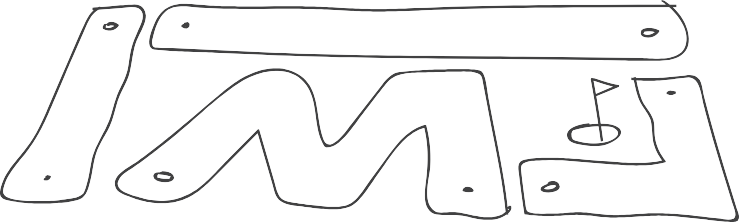 Figure 1—Example of a four-hole robot golf courseTeams take turns driving their robot through the course using a remote control. It might be easier to have teams start on different holes so as to avoid congestion on the course. Team scribes take notes of the exact controller movements and robot behaviour for their first hole.Teams then begin writing their programs in order to complete their first hole.At this point, teams can start testing/rewriting their programs, working their way through all of the holes.AssessmentThe evaluation of this lesson is based on the learning outcomes outlined above.Prior to teachers using the evaluation grid it is recommended that students perform some form of peer-assessment and self-assessment.Total Points:Comments:Extension ActivitiesGo to the Classroom Challenges section at the bottom of the following webpage to see possible extension activities.Jr. Robotics: a place for teachers, students and parentshttps://vsbrobotics.wordpress.com/ Effective Robotics Team CommunicationDescriptionWorking with robotics often involves working in teams, with team members holding different roles and responsibilities in order to accomplish a given task. Effective communication between team members is critical in reducing wasted time and energy and accomplishing the task to the highest possible standards.This activity builds team communication as a core competency while working with robots and highlights the importance of specificity in team communication.Students work in teams of three with strict parameters around what each student can do and who they can communicate with.Each student may choose from the following three roles:TechnicianWorks on the robot. Can only communicate with the coordinator.ProgrammerWorks on the programming of the robot. No one else is permitted to use the computer to change the program. Can only communicate with the coordinator.CoordinatorWorks as an intermediary between the technician and the programmer. The coordinator is the conduit for the group’s communication.Depending on class size and group size you may choose to have multiple students fulfilling each role; these small teams must also learn to communicate and collaborate together for optimal  task accomplishment.The roles can be maintained throughout the duration of the activity or they can be changed every 30 or 60 minutes.The task for this lesson may vary depending on the abilities of the class. Potential tasks might include:Drive your robot a predefined distance.Navigate your robot around the legs of a table or chair in a predetermined pattern.Perform a task that incorporates a sensor (e.g., use the touch sensor to bump into an object and then turn around).This work is licensed under a Creative Commons Attribution-NonCommercial-ShareAlike 4.0 International License unless otherwise indicated.   61Lesson OutcomesStudents will be able to:Communicate effectively and efficiently with team members, highlighting the importance of specificity in their languageWork as a team to achieve a goalProgram a robot to solve a problemAssumptionsIt is also assumed that students:Know how to use and program robotsKnow how to build robots and implement sensorsCan communicate using technical languageCan work in teams with specific roles and responsibilitiesKey TerminologyBumper switch: allows a robot to detect an obstacle or limit the movement of a component.Colour sensor: allows a robot to measure colours.Distance sensor: allows a robot to measure distance using ultrasonic waves.Encoder: allows a robot to monitor the position of a shaft or axle by monitoring pulses triggered by the rotation of the shaft. The software required to use an encoder is typically more complex than that used for a potentiometer, but the ability to monitor the position of continuously rotating shafts (such as axles) makes it a very useful sensor for tracking robot speed and position using dead reckoning.Gyro sensor: allows a robot to measure turn rate and angles.Limit switch: similar to a bumper switch but with a flexible lever arm triggering the switch. It allows for more flexible mounting options than the bumper switch.Potentiometer: allows a robot to determine the position and direction of rotation of a shaft.Reflective object sensor: similar to a colour sensor, but includes a light source and detects the presence or absence of a reflective object at very short range (typically < 5 mm). An arrangement of two or more reflective object sensors can form a line tracker.Robot controller: the brain of a robot that can be programmed using software. A robot controller sends instructions to the components of a robot and receives input from sensors.Estimated Time2–3 hours, depending on chosen robot taskRecommended Number of Students1 robot per 3 students but can be adjusted to suit class size and availability of robotsFacilitiesThis lesson ought to use two rooms to keep the programmer and the robot technician separate. Alternatively, workbenches and robots could be on one side of the lab and computers on the other.ToolsAppropriate sensors for assigned task/problemComputer with access to programming softwareMaterialsPaper for notes and diagramsAn assembled robot from a previous project or activityResourcesBelow are some examples of possible tasks for teams to work toward:Learning Aid: Technical Terms for Describing Drawings Pipe inspector challenge  https://www.youtube.com/watch?v=CiBCAXetZuELine followhttps://www.youtube.com/watch?v=BvChC6J6bNEDemonstrationThis simple exercise can give students an idea of the importance of specificity when working in teams and in robotics.First, have students self-select into their groups of three and co-determine their group roles. The programmer and technician are not to speak to each other and should ideally be in separate rooms or on opposite sides of the classroom.The technician is tasked with drawing a stick man or something quite simple but can ONLY take instructions from the coordinator. The coordinator is being instructed by the programmer. The coordinator can have some input as well, but ultimately they are listening to the programmer.After many interactions between the members, they will begin to see how critical clear and concise instructions are to succeeding in their task.ProcedureDecide on the task that the teams will be performing with their robot and communicate this to the class.The groups will need some time to design or redesign their robots. The technician is the manager of this process while the other two are meant to be in a more supporting role.Once the redesign phase is complete, the groups are to be separated as much as possible so that the importance of communication can be emphasized.If you are opting for team members to switch roles at intervals, be sure to communicate this to the groups.The teams can start testing out the robot’s task only once the members have been separated from each other. This way the major bugs and inadequacies can be worked out first before the fine-tuning can begin.Once students feel that they have achieved the task to their satisfaction (or the allotted time has elapsed), they can begin the assessment process.AssessmentThe evaluation of this lesson is based on the four outcomes outlined above.Prior to teachers using the evaluation grid it is recommended that students should perform some form of peer-assessment and self-assessment.Total Points:Comments:Program Your Robot to Perform a TaskDescriptionIn this activity, students gain hands-on experience with programming a robot to perform tasks.This activity includes seven task challenges. Students will work in teams with a time boundary to perform as many task challenges as possible. Be sure to consult the “Materials” section before beginning the activity to ensure you have all that you need to complete the challenges.Challenge 4 requires a ramp with balls inserted into holes along the ramp’s perimeter. See Figure 1 in the Procedure section for an example.Students will be required to work with inputs and outputs under various conditions within the computer program.Lesson OutcomesStudents will be able to:Use programming software to create a set of instructions for the robot to perform a taskUpload the program to the robotTroubleshoot errors in the computer program codeAdapt programming code to solve a challenge more efficientlyEffectively communicate and work in a teamUse appropriate terminology to describe the components in their electronic circuitAssumptionsStudents will have:Some experience with computer programming and sensorsSome experience with computer interfaces, saving and opening filesKey TerminologyRolling platform robot: a basic robot that can move from one location to another.Estimated Time3+ hoursRecommended Number of Students2–3 students per robot teamThis work is licensed under a Creative Commons Attribution-NonCommercial-ShareAlike 4.0 International License unless otherwise indicated.   67FacilitiesAny classroom with tablesRobot testing area: table that is 120 × 240 cm, 120 × 120 cm, etc. (4' × 8', 4' × 4', etc.)ToolsComputers and programming softwareTools are platform-specific based on the robotics platform selectedA basic tool kit that includes pliers, wrenches, nail files (to round off sharp corners)MaterialsRobot kits (e.g., VEX EDR, VEX IQ, LEGO Mindstorms) A ramp with small balls (see Figure 1)Objects of various sizes that the robot will pick upResourcesVEX Roboticshttp://www.vexrobotics.com/LEGOhttp://www.lego.com/en-us/mindstormsComputer programming examples:Program your LEGO NXT Robothttps://vsbrobotics.wordpress.com/program-your-lego-nxt-robot/Program your VEX IQ Robothttps://vsbrobotics.wordpress.com/program-your-vex-iq-robot/Program your VEX EDR Robothttps://vsbrobotics.wordpress.com/program-your-vex-robot/Website forums for team-to-team or peer-to-peer online discussions:VEX IQ Forumhttp://www.vexiqforum.com/VEX EDR Forumhttp://www.vexforum.com/FIRST Forumshttp://forums.usfirst.org/ProcedureFirst, teams will build a rolling platform robot on wheels that has components to pick up objects and release them.Next, have various objects available for the robot to pick up and drop off. Students may make additional attachments such as a small arm or claw to help to help to complete the challenge.Also, have a ramp built with balls inserted into holes along the ramp’s perimeter (Figure 1).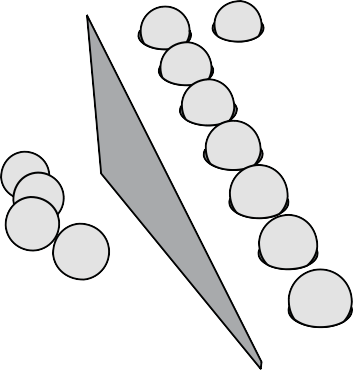 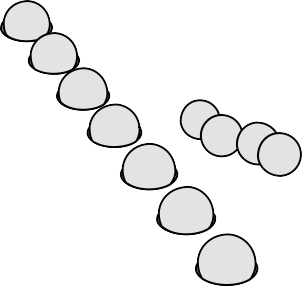 Figure 1—Ramp with balls inserted into holesThe following challenges are not intended as classroom competitions but rather as in-class exercises that will give a better understanding of how to use computer programs to enable robots to perform various tasks. Each activity should be demonstrated in front of the teacher and/or the entire class. The criteria for each activity can be decided based on available materials, space and student ability.Challenge 1Write a computer program to move the rolling platform robot forward for a few seconds and stop. Install the program into the robot and test your program; revise as necessary.A video example of Challenge 1http://youtu.be/5Wk3hXGlN-IChallenge 2Write a computer program to move the rolling platform robot forward for a few seconds, turn around and return to the starting position. Install the program into the robot and test your program; revise as necessary.A video example of Challenge 2http://youtu.be/D-Byf8K-  -2QChallenge 3Write a computer program to move the rolling platform robot forward for a few seconds, turn left or right, move forward for a few more seconds, then return to the starting position. Install the program into the robot and test your program; revise as necessary.Challenge 4Write a computer program to move the rolling platform robot forward and up a ramp (Figure 1) and knock the balls off, then return to the starting position. Install the program into the robot  and test your program; revise as necessary. Each ball knocked off counts as a point toward this challenge.Challenge 5Write a computer program to move the rolling platform robot to pick up an object and return the robot to its starting spot. Install the program into the robot and test your program; revise as necessary.Challenge 6Write a computer program to move the rolling platform robot to pick up an object, deliver it to a specific location and return the robot to the starting spot. Install the program into the robot and test your program; revise as necessary.A video example of Challenge 6:http://youtu.be/xBZRK1NunFQChallenge 7Write a computer program to move the rolling platform robot to pick up an object and deliver it to a specific location. Install the program into the robot and test your program; revise as necessary.Next, have the robot pick up a second object, stack it on top of the first object, then return the robot to its starting spot.Extension ActivitiesAdditional activities that can be added as an extension of this activity can be found under “Classroom Challenges” at:Jr. Robotics: a place for teachers, students and parentshttps://vsbrobotics.wordpress.com/AssessmentThe evaluation of this lesson is based on the learning outcomes outlined above.Prior to teachers using the evaluation grid it is recommended that students perform some form of peer-assessment and self-assessment.Total Points:Comments:Solve a Problem Using Design ThinkingDescriptionDesign thinking is way of looking at the world in a way that sees possibilities and solutions rather than obstacles and problems.This lesson introduces the idea of using design thinking to tackle real-world problems. By using this process, students will come to understand an effective way of finding solutions and how they can be implemented using robots. Ideally, students will be in groups of three to four per robot for this lesson, but this could be adjusted depending on class size.Lesson OutcomesStudents will be able to:Understand and apply the iterative nature of the design processEffectively communicate and work in a teamApply their understanding of robotics systems and componentsAssumptionsStudents will:Have little experience using the design thinking process (empathize, define, ideate, prototype, test, repeat)Have some experience with solving problems in groupsHave some experience with building and programming robotsUnderstand the basics of robot sensors and their functionsHold a basic understanding of programming structures as they relate to robotics and their specific platformKey TerminologyBumper switch: allows a robot to detect an obstacle or limit the movement of a component.Colour sensor: allows a robot to measure colours.Design Thinking: is an approach to solutions-finding that considers the desired end-result or experience. A Design Thinking approach is often iterative, starting with the definition of a problem, empathetically considering the experience or impact of that problem from multipleperspectives, considering multiple approaches to potential solutions, then narrowing down the solution through prototyping or experimentation. The chosen approach to the solution is then selected and implemented.This work is licensed under a Creative Commons Attribution-NonCommercial-ShareAlike 4.0 International License unless otherwise indicated.   73Distance sensor: allows a robot to measure distance using ultrasonic waves.Gyro sensor: allows a robot to measure turn rate and angles.Limit switch: similar to a bumper switch but with a flexible lever arm triggering the switch. It allows for more flexible mounting options than the bumper switch.Potentiometer: allows a robot to determine the position and direction of rotation of a shaft.Prototype: an early model of a product built to test a product or process.Reflective object sensor: similar to a colour sensor, but includes a light source and detects the presence or absence of a reflective object at very short range (typically < 5 mm). An arrangement of two or more reflective object sensors can form a line tracker.Robot controller: the brain of a robot that can be programmed using software. A robot controller sends instructions to the components of a robot and receives input from sensors.Estimated TimeApproximately 4 hours:30–60 minutes for the design thinking process30–60 minutes to redesign/customize/build a robot that is tailored to the proposed solution2 hours to test the prototype and repeat the design process until an adequate solution is foundRecommended Number of Students20–25 studentsFacilitiesA computer lab with programming software or reasonable equivalent is required to complete this activity.It is also recommended that tables be arranged in pods so that groups of students can work together during the design thinking process.ToolsIdeally there should be an assortment of standard classroom supplies that will aid the students in their problem solving.MaterialsEach small group should have:A design-thinking worksheet for each member to think through the process (see example at the end of this activity)A robot and associated sensorsA computer with the appropriate programming softwareResourcesA video that briefly explains what design thinking is:  https://www.youtube.com/watch?v=a7sEoEvT8l8A TED talk by Tim Brown that discusses design thinking and encourages designers to think bigger:https://www.ted.com/talks/tim_brown_urges_designers_to_think_big?language=enProcedureDivide the class into groups of three to four, or divide the class into the same number of groups as the number of robots available.The teacher can briefly introduce the idea of design thinking and how it makes peoples’ lives better. See videos in the “Resources” section for some suggestions.Hand out the Design Thinking Worksheet to each student. These will be handed back to the teacher for assessment at the end of the activity; it is recommended that the teacher communicate this to the class. This structured process is intended to honour all voices in a group, to hold each team member accountable for their creative contributions and for the teacher to have a record of the design process of each student for the purposes of assessment at the end of the activity.Using the Design Thinking Worksheet, students are to start with the first box, “Empathize/ Define,” and think about problems in everyday life that could be solved using the available robots. It may help to prompt students by asking, “Why is this a problem?” Teachers will likely need to encourage students to focus on defining the problem rather than jumping to solutions-finding at this point.Students should share the problems they identified in the group. Ensure that everyone’s ideas are given equal time. After each member’s problem ideas have been shared, groups can take approximately 10–15 minutes to discuss and decide which problems they would like to tackle for their robot design.The groups will then move on to the second box, “Ideate,” where they will brainstorm possible solutions to their problems. This can take anywhere from 10 to 20 minutes, depending on the creativity of the group. Students are encouraged to focus on why theirsolution might work rather than why it might not, focussing their attention on possibilities rather than obstacles. Remember that it can be quite challenging to think creatively within a time boundary, so be aware that some students may struggle with this phase. Encourage each student have at least one idea to share at the end of the time period.Again, students will take approximately 10–15 minutes to share their potential solutions tothe chosen problem. If a group can’t decide which idea to move forward with, it is acceptable to advance to the Prototyping phase with more than one possible solution. Having multiple solutions to prototype can help trigger creativity.Each student should then come up with at least two if not three different prototypes. Students should consider the available robots and components when prototyping. Allow 15–30 minutes for this phase. Again, each student shares their ideas with the group; the group decides on the direction they will take.Allow for 30–45 minutes for groups to build and modify their robots according to their design.Once their machine is built, groups should begin testing their design for effectiveness. Steps 9 and 10 should be repeated in as many iterations as necessary until they have solved their problem to their satisfaction.To culminate the lesson, each group should present and demonstrate their chosen problem, their ideation process and the solution to the class.AssessmentThe evaluation of this lesson is based on the three outcomes outlined above.Prior to teachers using the evaluation grid it is recommended that students perform some form of peer assessment and self-assessment after they have presented their work to the class.Total Points:Comments:Design-thinking WorksheetName:  	This will be handed in to your teacher.Prototype 3 IdeasSolve a Problem Using Design Thinking	Electronics and Robotics80	Youth Explore Trades SkillsRobot Hill ClimbDescriptionBefore you begin this activity you will need to assemble or construct an inclined hill course. Figure 1 in the Materials section shows an example.This activity can be approached as a driver challenge and/or as a programming challenge.Students will build a robot that will climb a number of different ramps or inclined hills at varying degrees of incline. Students will experiment with different-sized gear wheels to test and assess optimal performance in the various hill climbs. Once this activity has been completed as a driver challenge (using a driver with a remote control), it can be repeated as an autonomous challenge (using a computer program to control the robot).This activity helps students to apply mathematics and science to their robot design and their computer program, allowing them to learn from their mistakes and course-correct to improve their performance.Lesson OutcomesStudents will be able to:Construct and operate a robot to climb a number of ramps or inclined hillsFollow instructions to complete a complex taskSolve technical problems using prior learning from other courses such as Science and MathUnderstand and apply gear ratios to designApply design thinking to improve their robot’s performanceUnderstand the importance of teamworkAssumptionsStudents will have:Knowledge and understanding of basic construction techniquesFormed teams and partnerships within the classroomAccess to robotics platforms and necessary equipmentSome knowledge of gear ratios, robots and designSome experience with basic mathematics and frictionThis work is licensed under a Creative Commons Attribution-NonCommercial-ShareAlike 4.0 International License unless otherwise indicated.   81Key TerminologyCenter of gravity: a focal point where an object is standing at its design maximum without falling down.Friction: heat caused by opposing forces acting on a surface. OR a force that resists motion between two surfaces sliding against each other; strength of the force is determined by their textures.Gear ratio: the science of mechanical advantage using gears.Torque: also known as moment. The force of a moving object connected to a single point.OR the measurement of force causing rotation.Traction: the ability to grip a surface.Estimated TimeApproximately 16 hours:Project overview and group formation – 1 hourBuild time to test phase – approximately 10 hoursRebuild time and modifications – 5 hoursRecommended Number of StudentsTwo to five students per robot, per team (ideal: three students) Two to five teamsFacilitiesAny classroom that fits the hill course you have constructedToolsTools are platform-specific based on the robotics platform selected.A basic tool kit that includes pliers, wrenches, nail files (to round off sharp corners)Computer with programming software for the robot (e.g., FLOWOL, RobotC, EasyC, Modkit, etc.)MaterialsA construct that includes multiple ramps and inclines (see Figure 1)Multiple-sized gear wheels to attach to the robots (included with the robot kits) Paper to draw diagrams and to track progressFigure 1—Example of an inclined hill course.ResourcesAn example of an inclined hill course made from cardboard:  https://vsbrobotics.wordpress.com/challenge-1b-king-of-the-hill/VEX Roboticshttp://www.vexrobotics.com/LEGOhttp://www.lego.com/en-us/mindstormsWebsite forums for team-to-team or peer-to-peer online discussions:VEX IQ Forumhttp://www.vexiqforum.com/VEX EDR Forumhttp://www.vexforum.com/FIRST Forumshttp://forums.usfirst.org/DemonstrationIt is recommended that teachers preview the following videos before showing them to their students.The following videos provide an understanding of gear ratios: Gear Ratios - Part 1  https://www.youtube.com/watch?v=B4j2VPHVm6oGear Ratios - Part 2https://www.youtube.com/watch?v=h1vfR9YvjMA Gear Ratios - Part 3https://www.youtube.com/watch?v=-q5FmanzCw4The following videos provide an understanding of speed vs. strength (torque):Understanding Gears: Speed Vs. Torque: a two-minute demo of simple gear ratios  https://www.youtube.com/watch?v=UUfZnZ_0Cb8 LEGO Technic - Torque, Speed, Gearinghttps://www.youtube.com/watch?v=KKQHqPIuEVc Also, discuss centre of gravity as a concept, and how it affects the construction and operation of your rolling platform.ProcedureBefore beginning the activity:Construct the inclined hill course using available materials or cardboard (see Figure 1).Teacher should decide how students will best track their observations and findings, with the understanding that there will be an opportunity to present their findings. Suggestion: have students track their progress by creating a table, PowerPoint using slides, design notebook, etc.Create a rolling platform with driving wheels connected directly to the motor.Run the rolling platform up one of the ramps (inclined hill course) and observe the performance of the robot.Experiment with different sizes of gear wheels, as illustrated in Figures 2–5, below. Test the rolling platform on the ramp again and notice the changes (if any) to the overall performance. Some guiding questions for this experiment include: How will the performance of the robot improve if more gears of the same size are added? How might performance of the robot improve if more gears of different sizes are added?After experimenting with different-sized gear wheels, draw a conclusion as to which set of gears works best for this particular ramp. Repeat this process until the robot has completed all the ramps.Students will take turns presenting to the class their understanding of speed vs. strength (torque), explaining how the different gear wheel sizes influence climbing performance.Complete the activity by testing the robot’s ability to climb the various inclines.It is recommended that this activity be completed using a driver-controlled robot first and, if time permits, again using an autonomous controlled robot to demonstrate programming skills.AssessmentThe evaluation of this lesson is based on the learning outcomes outlined above.Prior to teachers using the evaluation grid it is recommended that students perform some form of peer-assessment and self-assessment.Total Points:Comments:Extension ActivitiesConsult the ”Classroom Challenges” on the following website for additional activities as extensions of this activity:Jr. Robotics: a place for teachers, students and parentshttps://vsbrobotics.wordpress.com/Robot Arm ChallengeDescriptionIn this activity students are introduced to fluid power, articulated robot arms and end effectors. Students will work with a partner to design and construct an arm that allows them to move a number of small objects from one location to another.This activity helps students by:Introducing them to fluid power (hydraulics and pneumatics)Introducing them to the concept of moment (torque)Developing design and manufacturing skillsDemanding teamwork and cooperation to accomplish a taskLesson OutcomesStudents will be able to:Describe the operation of a fluid power system, including:How pressure and piston area affect forceThe relationship between piston area, stroke length and forceWhy pistons are good at pushing but poor at pullingIdentify live loads and dead loads and their impact on arm performanceApply techniques to reduce the impact of dead load on arm performanceDescribe the role of force and distance in calculating moment (torque)Use the tools and equipment provided to create a hydraulic robot armUse the robot arm they create to accomplish a predefined taskAssumptionsStudents will have basic understanding or background knowledge in the following areas:Use of simple hand tools:Wire strippersHot glueSoldering ironsSharp knivesSketching and drawingThis work is licensed under a Creative Commons Attribution-NonCommercial-ShareAlike 4.0 International License unless otherwise indicated.   89Foundational LearningFluid power transmissionPressure / force / area relationshipPushing vs. pulling (you can’t “pull”)How pushing force and distance affect moment (torque)Effect of pushing at an angle when calculating momentKey TerminologyArea: a measurement of surface.Cylinder: the outer container of a fluid power actuator.Degrees of freedom: the number of axes upon which a device may move or rotate. For example the human arm has seven degrees of freedom: three at the shoulder joint, one at the elbow, and three at the wrist.End effector: the tool at the end of a robot arm that accomplishes the desired task. Often used to grasp objects, it may be any type of tool, including a spray gun or welder.Moment: a twist, or torque, created by a force acting at a distance from a pivot point.Piston: the sliding component inside a cylinder.Pressure: a force distributed evenly over a surface. Force: a push or pull upon one object exerted by a second object.Estimated TimeTotal time 8–12 hours:2–3 hours of lesson time5–7 hours of build and testing time1–2 hours of activity/competition timeRecommended Number of StudentsTwo students per arm to a maximum of 20 students, based on BC Technology Educators' Best Practice GuideIf time and resources permit, having each student build their own robot arm allows them to take the arm home at the end of the activity.FacilitiesA multipurpose tech studies shop or lab with access to:Drawing or sketching resourcesDrills (ideally drill presses)Fine-toothed saws or sturdy knives for cutting wooden sticksIdeally one or more band saws for cutting plywood piecesHot glue areaWater and “wet work space” with towels or paper towel for drying partsToolsDrill press (or suitable hand drill arrangement)Whitney punch (if available)Wire strippersScrewdriversScissorsHot glue gunsMaterialsSyringes: available from medical supply stores or online. The “Luer-Lok” tip on the right in Figure 1 holds tubing much better. 10 cc syringes are about the right size for this project.Tubing: ¼" clear vinyl tubing from Home Depot works well. Test the tubing with a syringe first to ensure a good fit.Wood stripsPlywood for robot base platformAssorted blocks of woodDowelsScrews, nuts, boltsStiff wire or thin rod (1⁄16" and ⅛" welding rods work nicely)Cardboard and thumbtacks for “Cardboard Aided Design”¼"–1" game elements for the robot challenge of moving small objects. You can use a range of sizes, giving more points for the little ones. Nuts and bolts work well. Other possibilities include:Marbles and ball bearingsEmpty aluminum cansM&M candies (The team can share as many M&Ms as they can place into a cup in 60 seconds.)You may want to use a plastic cup, about 10 cm high, as the “goal” where the robot will place the game pieces.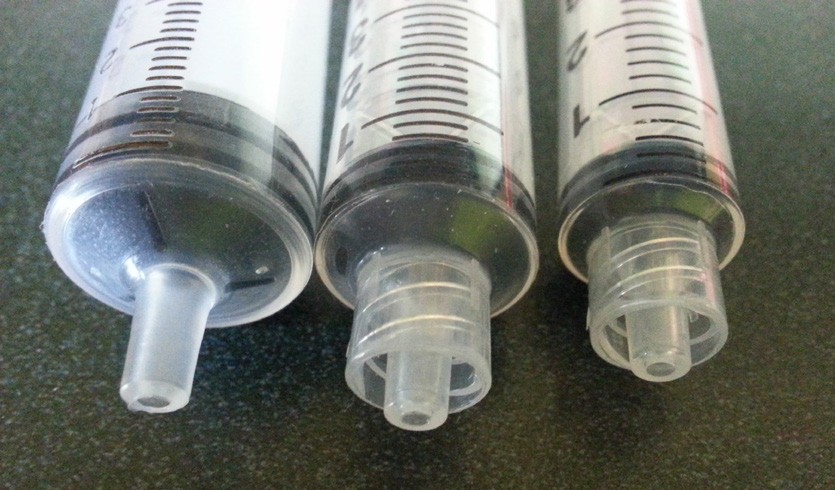 ResourcesFigure 1—SyringesThis is a common STEM activity performed in slightly different ways in many different schools around the world. There are many excellent resources available by searching for “syringe robot arm,” “hydraulic robot arm” and similar combinations. Some current resources (as of 2016) include:Tufts University “Teach Engineering” Educational Outreach is an excellent, alternative activity guide including a short video:  https://www.teachengineering.org/activities/view/wpi_hydraulic_arm_challengeThe “Syringe Hydraulic Arm” at Ideas-Inspire.com is another excellent write-up with photos, videos and instructions for building arms:http://ideas-inspire.com/syringe-hydraulic-arm/A well-documented build of an articulated 3 DOF syringe arm with gripper, including plans, is available at:http://jefenry.com/main/MechanicalArm.phpThis site presents instructions for assembling a commercially prepared kit. The fine detail of these instructions may serve as a guide in the design of your students’ arms:  http://www.copernicustoys.com/doc/COP-Arm-Instructions1.2.pdfThe Instructables site has a nice arm built from cardboard and duct tape:  http://www.instructables.com/id/Hydraulic-robot-made-of-cardboard-and-scotch-duct-/Commercially produced educational robot arm kits are available for purchase. However, they can be manufactured in-house for a fraction of the cost:http://www.pitsco.com/T-bot_II_Hydraulic_ArmThere are also 3D printable robot arms on Thingiverse:  http://www.thingiverse.com/thing:1328020 and http://www.thingiverse.com/thing:39803DemonstrationIf a sample syringe arm is available, use it to demonstrate the challenge. Otherwise you may wish to use one of the many videos available on-line. Links are provided above.ProcedureFollowing is an outline of the procedures for this lesson. Detailed procedure guidelines are provided below in the Detailed Procedure Guidelines section on page 97. Items marked with an asterisk have supporting materials included in the Lesson Support Materials section of this activity guide.Lesson Support MaterialsThe following lesson support materials are provided in this activity:Robot Arm Challenge page 95Fluid Power Worksheet page 106Moments and Counterbalances Worksheet page 113Robot Arm Quiz page 116The Robot Arm ChallengeName:	Date:	Block:  Robot arms are used everywhere! From an excavator to a chocolate factory to the Canadarm2 on the International Space Station, the robot arm is one of the most practical applications for robotics. Many robot arms operate using motors for control, but some of the most powerful ones use hydraulics. In this challenge you will work with a partner to design and build a hydraulic robot arm and have it complete a task as efficiently as possible.The Challenge:The game object for your challenge will be:  The game objects will be placed on a 20 cm × 20 cm playing field.The only thing that may enter the space above the playing field or touch the game objects shall be your robot arm.The base of your robot arm must be at least 5 cm from the playing field at all times.Your arm will have to pick up the game objects and place them in a container approximately 10 cm tall.Your task will be to get as many game objects into the container as possible in :  seconds.Your Supplies:You will be given a collection of building materials by your teacher. Your robot must be built from the materials supplied.You will be given :	plastic syringes and tubing to join them. These will form your hydraulic actuators.Your Process:You will need to start by designing your robot arm. The six common types of robot arm are shown below.For this challenge the articulated robot arm is the most common solution. Your teacher will guide you through an exercise in designing your arm.Once you have a design that works, sketch it at ½ scale using the back of this handout.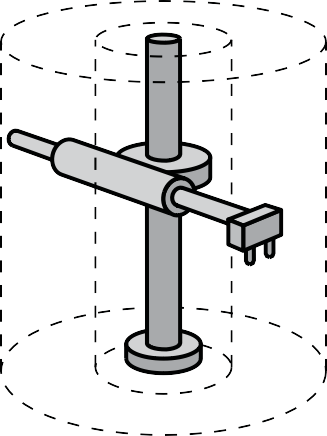 Rectangular coordinate robot	Cylindrical coordinate robot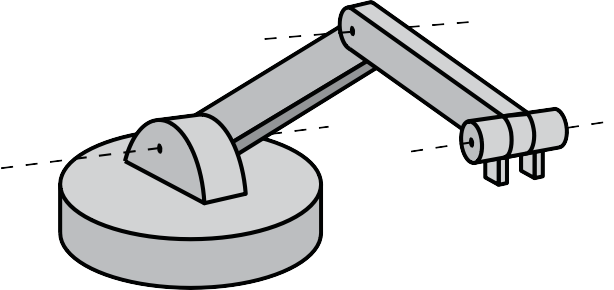 Spherical coordinate robotArticulated arm robotGantry robot	SCARA robotFigure 2—Six most common types of robot armDetailed Procedure GuidelinesDay 1 Lesson: Arm Geometry: exercise and tips on designing an articulated arm Robot arms are often described in terms of “degrees of freedom” (DOF). A degree of freedom is provided by a joint that can either translate (slide) or rotate.In the CNC world these are sometimes described as “axes” (plural of axis, not the tools for lumberjacks). A standard three-axis CNC router or 3D printer is a “3 DOF Cartesian” system.You can see a 5 DOF CNC machine in action here:  https://www.youtube.com/watch?v=KDPA06D1r_8.Most of the six common robot arm designs have at least one DOF from a translational element. Unless you have provided the students with a way to build a linear slide, they will have a problem. They might be able to solve it—it’s up to them to figure it out.Most of the arms built to solve this challenge are the articulated type. Using eight syringes allows for three DOF plus one end effector (“gripper”).Typically they are referred to as the:base (rotation)shoulder joint (rotation)elbow joint (rotation)To save on syringes you may want to allow students to turn the base by hand.Designing an articulated robot arm is fairly easy; it’s connecting the hydraulics that is the challenge. 3D parametric modelling programs such as AutoDesk Inventor make this easier.To help in the design, have your students use CAD: Cardboard Aided Design (credit to Randy Schultz at BCIT for the term). Students can mark out the baseline, playing field and “lifting line” at 1:1 scale on a piece of cardboard.They can cut a representation of their base, upper arm and lower arm from cardboard. They can use thumbtacks, pushpins or even brads to serve as joints.The process is detailed in Figures 3–14 on the following pages.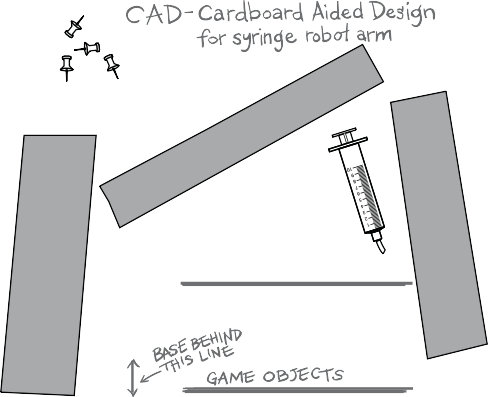 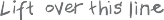 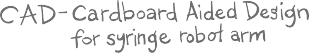 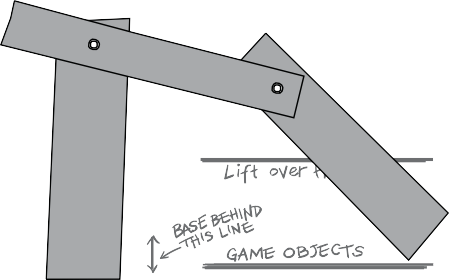 Figure 3—The starting point	Figure 4—Pin the partsPin down base and arm joints. Arm should reach farthest point on playing field.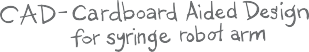 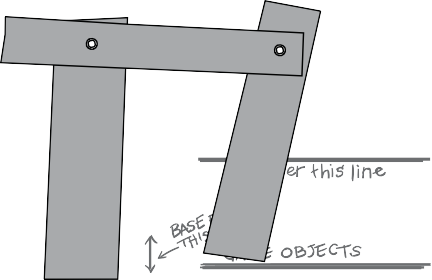 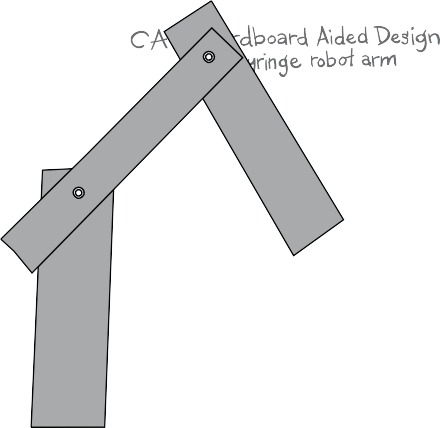 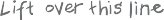 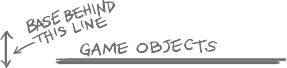 Figure 5—Test nearest reach pointArm should also reach nearest point on playing field.Figure 6—Height clearanceArm should clear the lifting line.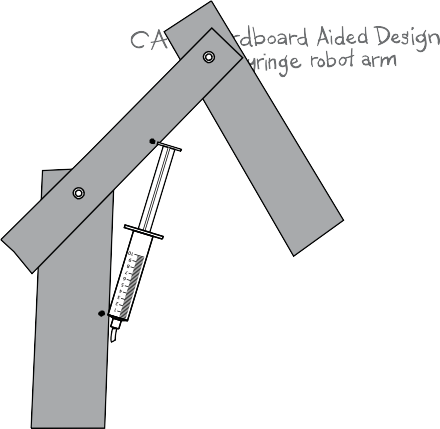 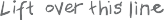 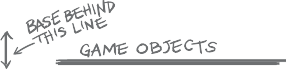 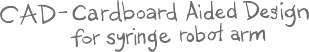 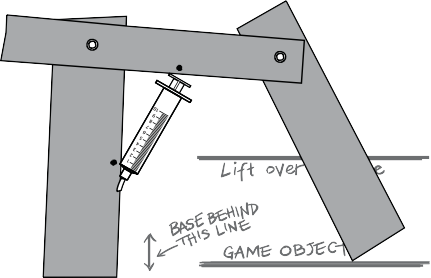 Figure 7—Test-fit shoulder syringeTest-fit shoulder joint syringe at full extension.Mark mounting points for the syringe.Figure 8—Test-fit retracted syringeTest-fit shoulder joint syringe at full retraction. It MUST fit the same mounting points as at full extension.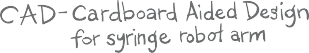 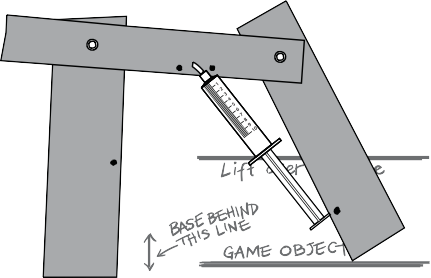 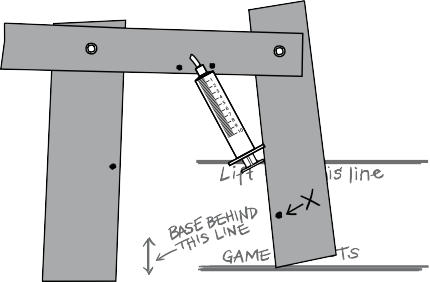 Figure 9—Test-fit elbow syringeTest-fit elbow joint syringe at full extension. Mark mounting points. Note that this syringe may not intersectwith the shoulder syringe. It may be easier to use two syringes in this exercise.Figure 10—Test-fit retracted elbowTest-fit elbow joint syringe at full retraction. Note that it cannot retract the arm to the near side of the playing field. This mounting point will not work.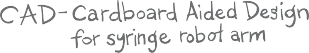 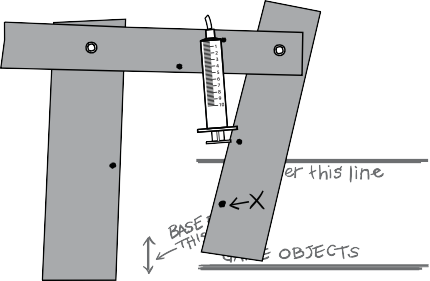 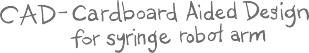 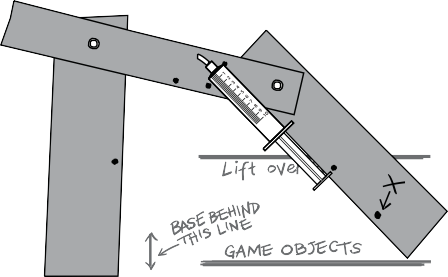 Figure 11—Adjust syringes to fitTry a new mounting point for the elbow joint syringe. Mark the new mounting points.Figure 12—Pay attention to torqueThe new syringe location might work, but note that it is almost perfectly in line with the lower arm. This means that it will not be delivering a lot of torque to the elbow joint. It might work, but there might be a better design.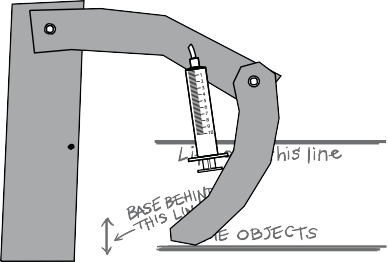 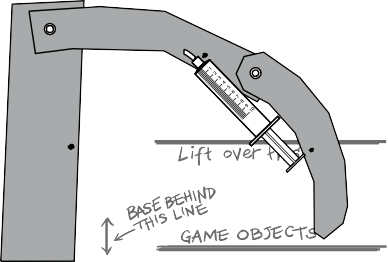 Figure 13—Try curved armsStudents might want to try using bent or curved arms in order to improve mounting points and torque transfer. They may find some inspiration in the backhoe or excavator, although they aredesigned for double-acting cylinders.Figure 14—Curved arms may offer better performance A process of iteration should lead students to develop a workable design. Once they have finalized their design, havethem sketch a ½ scale model on the back of their handout.The teacher may wish to have the students demonstrate their design using their cardboard model..End Effectors or “Grippers”The design of the end effector will be based on the chosen game object and should be designed at the same time as the arm; a similar CAD process may be used. Elastics or springs can be very useful. As you use a syringe to push the effector open, the elastics will hold it tight whenthe syringe is retracted.See the Day 2 notes on pulling on a hydraulic cylinder. You could pull, of course, just not very well.Links to some examples can be found in the “Resources” section of this activity.Day 2 Lesson: Fluid PowerThese notes are intended to support the fluid power worksheet. It is helpful to have a few syringes and tubing filled in advance of the lesson to serve as demonstrations. A small amount of food colouring in the water will make it easier to see the fluid. Placing the syringes on an overhead projector will allow all students to see the syringes move as the instructor pushes and pulls the pistons. Having buckets filled with water (perhaps a couple of buckets with different colours of water) will help students fill and bleed their systems.Fluid power systems include both pneumatic and hydraulic systems. In both, power is transmitted from one location to another by moving a pressurized fluid. Gases, like air, are considered fluids because they flow. Liquids, like water, are also fluids.Hydraulic systemsIn hydraulic systems the fluid is a liquid. We use water for our hydraulic arm (that’s where the hydro comes from).Industrial equipment uses oil, which helps prevent corrosion in the system.Hydraulic fluids are incompressible. They don’t change their volume when you push on them. When using a hydraulic fluid, it is important to get all of the air out of the system. Even tiny air bubbles will compress under pressure. This makes the system “spongy” or “springy.” Removing the bubbles from the system is called bleeding the system. Have you ever heard of someone bleeding their brakes?Pneumatic systemsIn pneumatic systems the fluid is usually air (that’s where the “pneum” comes from … like pneumonia).Gases are compressible. Compressed gas acts like a spring: it stores a lot of energy! This can be useful when used in a paintball gun but dangerous when used with “home-made” storage tanks like the Schedule 40 ABS pipe in potato cannons. When a pneumatic vessel fails, it tends to explode violently.Steam powerQuestion for students: Would steam power be considered hydraulic or pneumatic?Answer: It uses water to make steam, but steam is a gas so it is pneumatic. In reality, however, steam often gets its own category because of the high temperatures involved and the fact that the steam often condenses into liquid.Steam power is a very important part of industrial operations in BC. Its uses include:heating buildingsrunning industrial plants such a pulp mills and refineriescreating electricity through turbines driven by steam generated by burning natural gas or even garbage!People who run and operate steam power plants are called power engineers or steam engineers. There are many good jobs for people who can work safely with steam. You can learn to be a power engineer at BCIT or other schools.Hydraulics vs. Pneumatics: Quick ReferencePressure, Area and Force: How to Move a Piston with Fluid PowerOur syringes work like a hydraulic or pneumatic cylinder. The cylinder is the “outside” part that stays still and contains the fluid. The piston is the “inside” part that moves. The fluid in the system is under pressure—the same pressure at every point in the system.Pressure is measured in terms of force divided by area. In the metric system we use the pascal, or one newton of force per square metre. Since the pascal is a very small amount of pressure, we tend to use the kilopascal (kPa). One kPa is 1000 newtons of force per square metre. This is roughly the force exerted by 100 kg of mass at the surface of the Earth. Standard air pressure is about 100 kPa. Standard air pressure is 101.3 kPa at sea level.In the imperial system we use pounds per square inch (psi). Standard air pressure is about 15 psi.Imagine a 1" square on the palm of your hand. The air pressure pushing on that square is 15 pounds.How much air pressure is pushing on your whole palm?Why doesn’t your hand move under the pressure?Why don’t you feel it?What would happen if the air pressure wasn’t there?Within a closed hydraulic system it is assumed that the pressure is the same everywhere in the system.Force can be calculated by multiplying the pressure by the area: F = P × AWorked Example of Pressure CalculationIf you have 15 psi acting on 3 square inches, you have: F = 15 psi × 3 square inches = 45 pounds of forceIf you have 100 kPa acting on a 10-cm diameter circle:Convert 1 cm to 0.01 m.Calculate the radius of the circle: 0.1 m diameter / 2 = 0.05 m radiusCalculate the area of the circle: 3.14 x (0.05 m radius)2 = 0.008 m2Convert the pressure to pascals: 100 kPa = 100,000 PaNow calculate the force: 100,000 Pa x 0.008 m2 = 800 NTo estimate the equivalent “weight,” divide the newton value by 10:800 N / 10 = approximately 80 kg of force will be acting on the circle.The metric example may seem more complex, but the metric system is used by scientists and engineers. Metric calculations become much easier with practice.Pushing a Piston: Mechanical AdvantageTypically a piston will have two forces acting on it:The load: applied by something or someone “outside” the hydraulic system.The pressurized fluid: acting on the piston by the fluid “inside” the system.When the two forces are equal the piston won’t move. When the two forces are unequal, the piston will move.The piston will move “out” if the pressurized fluid presses with more force than the load. It will move “in” if the load presses with more force than the fluid.When you have two pistons with different areas, the force acting on each piston will be different (Figure 15). The larger piston, with more surface area, will push with a higher force but it will move a shorter distance than the small piston.The smaller piston, with less surface area, will push with a lower force. It will move a greater distance than the large piston. This is similar to the principles of gearing, or leverage:Smaller force × longer distance = bigger force × shorter distanceTwo single acting cylinders joined by a hose. Which will push with the most force?Which will travel the longer distance?Figure 15—Two single-acting cylinders of different diameters joined by a baseConsider a car’s braking system (or hydraulic disc brakes on a mountain bike). The brake pad needs to move a very small distance but push very hard. The brake pedal can move a long distance but needs to be easy to push. The pedal gets a small cylinder and the brake gets a large cylinder.Since larger cylinders will exert more force at the same fluid pressure, you need to design your arm to work with the cylinders that you have. If the hose keeps popping off the cylinder, then perhaps your fluid pressure is too high.Do you need a bigger cylinder? Do you need to reduce the load on the cylinder? See the notes under Day 3: Moments and Counterbalances, below.Pushing vs. Pulling a PistonQuestion for students: When you pull on one piston, what pushes on the other piston?Answer: The other piston is “pushed” by ambient air pressure, which is usually much lower than the pressure inside the system.You can’t pull on a hydraulic system. Well, you CAN … but not with as much force as you can push. What happens if you pull harder? Bubbles form inside the system. Demonstrate by placing syringes on an overhead projector and pulling. Where do the bubbles come from? Dissolved gases in the water.Consider a bottle of soda pop. Do you see bubbles in it when it is closed? What pressure is it at when it is closed? What happens when you open it? What pressure is it at after opening? There is a LOT of carbon dioxide gas dissolved in soda.Students may have heard of scuba divers being affected by “the bends.” This happens when oxygen and carbon dioxide build up in their blood at high pressure when they are under water. If they come up to the surface too fast, their blood bubbles, just like the soda pop when it is opened. The bubbles block the flow of blood and can kill.If you pull hard enough you will get water vapour. As water pressure is reduced, the boiling temperature drops. This is used in vacuum dehydration of foods. But industrial hydraulic cylinders can push AND pull. How do they do it?Our syringes are a single-acting piston: fluid contacts only one end of the piston. The pistons are designed to push in one direction only.Most industrial cylinders are double-acting: fluid contacts both ends of the cylinder (Figure 16). The piston can be pushed in both directions. Do you think it will push harder in one direction than the other? Take a look at the area of the piston on each side. The shaft on one side slightly reduces the area. There isn’t as much area, so there isn’t as much force!Figure 16—Double-acting cylinderFluid Power WorksheetName:	Date:	Block:  These are some of the words and ideas that engineers use when working with fluid power. They are also used by mechanics and equipment operators when controlling and repairing heavy equipment. Can you think of any other careers where people need to know about fluid power?Terms:Hydraulics use a	such as	or 	to make things move.Pneumatics use a	such as	to make things move.A liquid is an	fluid. That means that it doesn’t “shrink” when you push on it.A gas is a	fluid. That means that it acts kind of like a spring when you push on it.Pressure is a measure of	divided by	.Air pressure acts on us all the time. One “atmosphere” of air pressure is the pressure we feel on Earth at sea level. In metric measure, one atmosphere is measured as  kPa. In imperial measure it is measured as	psi.Our robot will use syringes to make things move. In the photo below, label the part of the syringe that is the “piston.” Label the part that is the “cylinder.” Label the piston rings that keep the fluidin the syringe.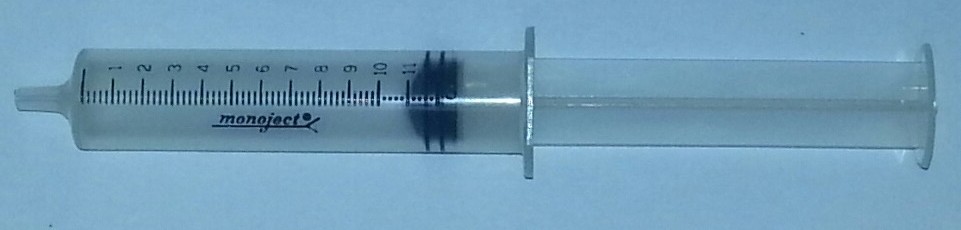 The fluid can push on the piston to make it move. How hard the piston pushes is called the 	It is calculated by multiplying the	of the fluid by the		of the piston.When filling a hydraulic system with fluid, it is important to get all the	out of the system. This is called	the system.CalculationsWhen engineers, mechanics and equipment operators use fluid power, they need to know how much force their system can apply. These are some of the calculations that they use. Fill in the spaces.Which piston exerts the larger force at 100 kPa?Why does the larger piston exert the larger force?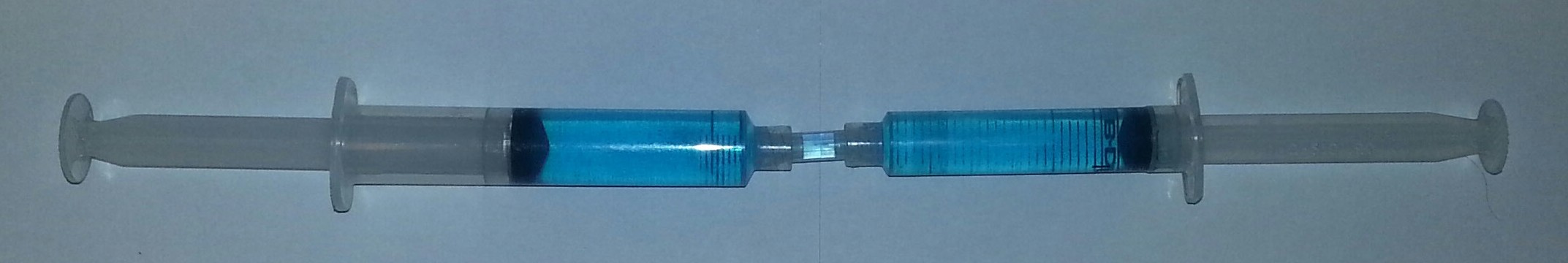 10 cc syringe5 cc syringeIn the photo above, a 10 cc syringe is connected to a 5 cc syringe so that the fluid can flow from one to the other. If you push on the piston in the 10 cc syringe, the 5 cc syringe’s piston willmove outward. It will move with	force than is pushing on the 10 cc syringe piston, but will move a		distance.If you push on the piston in the 5 cc syringe, the 10 cc syringe’s piston will move outwards. It will move with	force than is pushing on the 5 cc syringe piston but will move a		distance.Fluid power works best when pushing. When you “pull” on one syringe you are relying on ambient	pressure to push the other piston inward. If you pull too hard, then		will form in the hydraulic fluid.Day 3 Lesson: Moments and CounterbalancesThese notes are to complement the “Moments and Counterbalances Worksheet.” Having a long (1–2 m) lever arm with holes drilled at regular intervals and a selection of weights to hang from the arm will help illustrate the concepts described here.A moment, also known as torque, is a twisting force that is the result of a force pushing at a distance from a pivot point. A 100 g mass at the end of a 10-cm long pivot will create a moment of 10 cm × 100 g = 1000 g × cm (Figure 17).10 cm100 gFigure 17—A momentTechnically, the metric unit for torque is the newton metre. Since in Earth’s gravitational field 100 g of mass creates 1 N of force, and 10 cm = 0.1 m, our calculation would be better stated as:1 N × 0.1 m = 0.1 NmThe imperial unit for moment is the foot-pound, although you’ll also find inch-pounds used on smaller torque wrenches. One newton meter is 0.738 foot-pounds or 8.85 inch-pounds.Regardless of whether you are using metric, imperial, inch-pounds, g x cm, Nm or foot-pounds, the basic concept is the same: a moment, or torque, is simply force x distance.Since the force of gravity is always pulling down, moments change as a robot arm lifts an object (Figure 18).When a 10-cm arm is rotated to 45 degrees, the load is now only 7 cm from the pivot point. The moment about this pivot point is now 100 g × 7 cm = 70 g × cm, or more accurately,1 N × 0.07 m = 0.07 Nm.Figure 18—Load is closer to pivot pointWhat would the moment be when the arm is perfectly vertical?You may wish to have a student demonstrate by holding a weight in one hand with their arm extended horizontally. Have them slowly rotate their arm to vertical while keeping their arm straight. Ask, “When did the load feel heaviest?”To counteract a clockwise moment, we need to apply a counter-clockwise moment. In Figure 19, the syringe is applying an upward force at a distance of 5 cm from the pivot, so it must counteract a clockwise moment of 100 g × 10 cm = 1000 g × cm.The syringe must create a counter-clockwise moment of 1000 g × cm.Figure 19—Piston counteracts momentSince the piston is 5 cm from the pivot, we can calculate the upward force: 1000 g × cm / 5 cm = 200 g.Had we calculated it all in newton metres, we would have arrived at 2 N of upward force. This makes sense: the load is twice as far from the pivot as the syringe, so the syringe must exert twice as much force.Sometimes a hydraulic actuator (syringe) can’t provide enough force to lift the arm. Adding a counterbalance can help. In Figure 20, the 100 g counterbalance at a distance of 5 cm from the pivot provides 100 g × 5 cm = 500 g × cm of counter-clockwise moment. This means that the syringe only needs to create a 500 g × cm counter-clockwise moment. The syringe only needs to push with a force of 100 g (1 N).Figure 20—Counterbalance supporting loadSometimes adding a counterbalance can make the arm too heavy or too slow. Springs or elastic bands can be used to provide a counteracting force (Figure 21).Figure 21—Elastics or springs replacing counterweightIt can be more difficult to calculate the effect of a spring or elastic band. The amount of tension changes as the band is stretched or relaxed. One alternative is to use a constant force spring, which is a coil of thin metal strip that can be used at the pivot point to counteract the load.There are two main types of load that a robot arm experiences:The live load: the weight of whatever is being liftedThe dead load: the weight of the arm, grippers and actuatorsNormally counterbalances are used to counteract the dead load of the arm. The live load is left for the actuators (pistons or motors) to manage.An additional live load to consider is the momentum of the arm. A heavy arm does not want to start (or stop) moving quickly. Fast-moving arms have to be either very light or very powerful.When a heavy live load must be held in position for an extended time, it may be helpful to also apply a brake or locking mechanism to the pivot point. This reduces the strain on the motors or cylinders holding the arm in place.Your arm design will likely be a bit more complicated to calculate. The syringes will probably be at an angle to the arm. This can be calculated by hand or modelled by computer.The syringe in Figure 22, for example, has to push harder than a vertical syringe because it isat an angle. So long as you understand the basic principles of moment, however, you should be able to make your arm work.Figure 22—More complex piston arrangementMoments and Counterbalances WorksheetName:	Date:	Block:  Your robot arm will rotate about joints, or pivot points. The amount of force acting on the arm and the distance of that force from the pivot point will be important in making sure that your arm can lift its load. Learning about moments and counterbalances will help you design and build a better robot arm.A	is a twisting force, also known as	. It isthe result of a	pushing at a distance from a	point.In metric measure the standard unit for a moment is the   	or Nm. In imperial measure people use the   	or ft. lb.The equation to calculate a moment is	×	. In this diagram the live load is 100 g and acts at a distance of 10 cm from the pivot.100 g of mass in Earth’s gravitation gives a force of		N. A distance of 10 cm expressed in metres is	m.The moment is: 	N ×	m =	Nm.The syringe must counteract the moment of the live load. The syringe is at a distance of 	m, so we can calculate the force on the syringe as	Nm /  	=	N.This force is roughly the same as that exerted by a mass of		g. This makes sense because the syringe pushes	as hard, but at 	the distance as the load.The moment can change as the arm rotates. In this diagram the arm is still 10 cm long, but now the load is closer to the pivot point. The moment is now: 	N ×	m =	Nm.To help balance an arm and make it easier to lift, we sometimes add a weight on the oppositeThis means the syringe only has to create a moment of	Nm to balance the arm.One problem with counterbalances (also called counterweights) is that they make an arm 	.Robot arm designers can help support the load by adding	or 	to help pull the arm up.There are two main types of load on the arm. The	load is theweight of the object the arm is lifting, while the	load is the weight of the arm itself. The weight of the object might change, but the weight of the arm usuallyremains constant. For this reason robot designers will usually use the counterbalance to support the moment caused by the dead load, and let the piston or motor support the weight of the live load.Robot Arm QuizName:	Date:	Block:  Score:	/16Matching—Place the letter that best represents the term in the column indicated. (0.5 mark each–6 marks)Our syringes work best when pushing. Why? (1 mark)What do we call a cylinder that can both PUSH and PULL? (1 mark)In this photo there are two syringes of different diameters. (3 marks)15 mm diameter10 mm diameterIf the syringe on the right (10 mm) is pushed with a force of 8 N, how much force will the larger syringe exert?Which piston will move the greatest distance?In this diagram an arm has a counterweight that exerts 5 N at a distance of 0.15 m from the pivot point and a syringe that exerts 6 N at a distance of 0.1 m. (5 marks)How much torque does the counterweight create?With the counterweight and syringe working together, how much force can be exerted to lift the load labelled “F”?Extension ActivitiesThis challenge can be extended by placing robots on opposite sides of the playing field. The robots can either cooperate to gather game objects as quickly as possible, OR compete to gather more game objects than the other arm.You can also change the goals and have the robots place game objects ON the field, potentially for playing a game of Tic-Tac-Toe.Advanced students may wish to design components in CAD and create them using a 3D printer, laser cutter or CNC machine.Students who finish early may wish to experiment with a motor-controlled robot arm kit such as this one, if available:http://www.pitsco.com/Robotic_Arm_Edge_KitAssessmentStudent name:  	“Cardboard Aided Design” Score:	/5Team demonstrates shoulder and elbow joint movement. Team demonstrates suitable range of motion for end effector. Team demonstrates suitable locations for piston mount points.Mount points do not exceed syringe extension/retraction limits. Mount points allow for syringe to rotate arm.Scale Model Drawing Score:	/5Scale model matches “CAD” model.Drawing completed with care and attention to detail.Student uses straightedge, pencil and eraser.Drawing shows key measurements.Pivot pointsSyringe mount pointsRobot Arm Quiz Score:	/16Robot Arm Construction Score:	/10Parts fit snuglyAppropriate use of fasteners and adhesives Tubing secured and tidyOverall appearance of final productRobot Arm Performance Score:	/10Arm can pick up playing piece.Arm has sufficient range of movement to pick up pieces anywhere on playing field. Arm can successfully deposit playing pieces in receptacle or goal location.Arm has reasonable degree of control.Arm demonstrates reliability and robustness.Robot Arm Competition Score:	/10Criteria based upon the challenge as set by the teacherTotal score:	/56Robot Arm Design (1 square = 1 cm	Name:	Partner’s Name:	Block: 	Robot base must be behind this line	Playing field—robot must be able to reach each end and lift above the grey line.Robot Arm Challenge Answer KeyFluid Power WorksheetThese are some of the words and ideas that engineers use when working with fluid power. They are also used by mechanics and equipment operators when controlling and repairing heavy equipment. Can you think of any other careers where people need to know about fluid power?Terms:Hydraulics use a fluid such as oil or water to make things move. Pneumatics use a gas such as air to make things move.A liquid is an incompressible fluid. That means that it doesn’t “shrink” when you push on it.A gas is a compressible fluid. That means that it acts kind of like a spring when you push on it. Pressure is a measure of force divided by area.Air pressure acts on us all the time. One “atmosphere” of air pressure is the pressure we feel onEarth at sea level. In metric measure, one atmosphere is measured as about 100 (101.3) kPa. In imperial measure it is measured as 15 psi.Our robot will use syringes to make things move. In the photo below, label the part of the syringe that is the “piston.” Label the part that is the “cylinder.” Label the piston rings that keep the fluidin the syringe.The fluid can push on the piston to make it move. How hard the piston pushes is called theforce It is calculated by multiplying the pressure of the fluid by the area of the piston.When filling a hydraulic system with fluid, it is important to get all the air out of the system. This is called bleeding the system.This work is licensed under a Creative Commons Attribution-NonCommercial-ShareAlike 4.0 International License unless otherwise indicated. 121CalculationsWhen engineers, mechanics and equipment operators use fluid power, they need to know how much force their system can apply. These are some of the calculations that they use. Fill in the spaces.Which piston exerts the larger force at 100 kPa? 10 cc syringeWhy does the larger piston exert the larger force?greater surface area on piston (bigger diameter)10 cc syringe5 cc syringeIn the photo above, a 10 cc syringe is connected to a 5 cc syringe so that the fluid can flow from one to the other. If you push on the piston in the 10 cc syringe, the 5 cc syringe’s piston will move outward. It will move with less force than is pushing on the 10 cc syringe piston, but will move a greater distance.If you push on the piston in the 5 cc syringe, the 10 cc syringe’s piston will move outwards. It will move with more force than is pushing on the 5 cc syringe piston but will move a shorter distance.Fluid power works best when pushing. When you “pull” on one syringe you are relying on ambient air pressure to push the other piston inward. If you pull too hard, then bubbles will form in the hydraulic fluid.Moments and Counterbalances WorksheetYour robot arm will rotate about joints, or pivot points. The amount of force acting on the arm and the distance of that force from the pivot point will be important in making sure that your arm can lift its load. Learning about moments and counterbalances will help you design and build a better robot arm.A moment is a twisting force, also known as torque It is the result of a force pushing at a distance from a pivot point.In metric measure the standard unit for a moment is the newton metre or Nm. In imperial measure people use the foot pound or ft. lb.The equation to calculate a moment is force × distanceIn this diagram the live load is 100 g and acts at a distance of 10 cm from the pivot.100 g of mass in Earth’s gravitation gives a force of 1 N. A distance of 10 cm expressed in metres is 0.1 m.The moment is: 1 N × 0.1 m = 0.1 Nm.The syringe must counteract the moment of the live load. The syringe is at a distance of 0.05 m, so we can calculate the force on the syringe as  0.1  Nm / 0.05 m = 2 N.This force is roughly the same as that exerted by a mass of 200 g. This makes sense because the syringe pushes twice as hard, but at half the distance as the load.The moment can change as the arm rotates. In this diagram the arm is still 10 cm long, but now the load is closer to the pivot point. The moment is now: 1 N × 0.07 m = 0.07 Nm.To help balance an arm and make it easier to lift, we sometimes add a weight on the opposite side of the pivot point from the main load. We call this a counterweight (or counterbalance). In this arm it creates a counter-clockwise moment of 1 N × 0.05 m = 0.05 Nm.This means the syringe only has to create a moment of 0.05 Nm to balance the arm.One problem with counterbalances (also called counterweights) is that they make an armheavy (or slow).Robot arm designers can help support the load by adding springs or elastics to help pull the arm up.There are two main types of load on the arm. The live load is the weight of the object the arm is lifting, while the dead load is the weight of the arm itself. The weight of the object might change, but the weight of the arm usually remains constant. For this reason robot designers will usually use the counterbalance to support the moment caused by the dead load, and let the piston ormotor support the weight of the live load.Robot Arm QuizName:			Date:		Block:  	 Score:	/16Matching—Place the letter that best represents the term in the column indicated. (0.5 mark each–6 marks)Our syringes work best when pushing. Why? (1 mark)They are single-acting syringes that rely upon air pressure to “pull”What do we call a cylinder that can both PUSH and PULL? (1 mark)Double actingIn this photo there are two syringes of different diameters. (3 marks)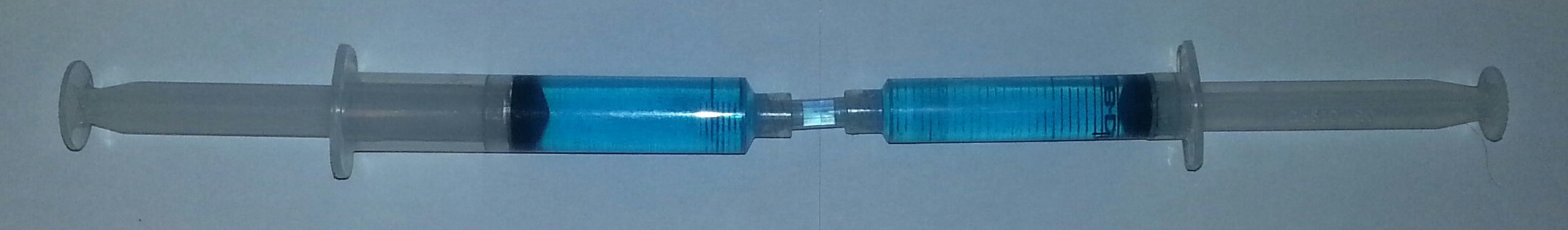 15 mm diameter10 mm diameterIf the syringe on the right (10 mm) is pushed with a force of 8 N, how much force will the larger syringe exert?Area of 10 mm syringe = 0.0000785 m2 Area of 15 mm syringe = 0.000176 m2Water pressure = 8 N / 0.0000785 m2 = 101,910 PaForce on 15 mm syringe = 0.000176 m2 × 101,910 Pa = 17.9 N(The area of the larger syringe is just over twice that of the smaller one, so the force is just over twice as much, too.)Which piston will move the greatest distance?the smaller piston (10 mm dia.)In the diagram an arm has a counterweight that exerts 5 N at a distance of 0.15 m from the pivot point and a syringe that exerts 6 N at a distance of 0.1 m. (5 marks)How much torque does the counterweight create?5 N × 0.15 m = 0.75 Nm rotating counter-clockwiseWith the counterweight and syringe working together, how much force can be exerted to lift the load labelled “F”?Counterweight torque = 0.75 Nm rotating counter-clockwise Syringe torque = 6 N × 0.1 m = 0.6 Nm rotating counter-clockwise. Total “lifting” torque = 1.35 Nm1.35 Nm / 0.3 m = 4.5 N of force that can be exerted to lift the loadAssessmentStudent name:  	“Cardboard Aided Design” Score:	/5Team demonstrates shoulder and elbow joint movement. Team demonstrates suitable range of motion for end effector. Team demonstrates suitable locations for piston mount points.Mount points do not exceed syringe extension/retraction limits. Mount points allow for syringe to rotate arm.Scale Model Drawing Score:	/5Scale model matches “CAD” model.Drawing completed with care and attention to detail.Student uses straightedge, pencil and eraser.Drawing shows key measurements.Pivot pointsSyringe mount pointsRobot Arm Quiz Score:	/16Robot Arm Construction Score:	/10Parts fit snuglyAppropriate use of fasteners and adhesives Tubing secured and tidyOverall appearance of final productRobot Arm Performance Score:	/10Arm can pick up playing piece.Arm has sufficient range of movement to pick up pieces anywhere on playing field. Arm can successfully deposit playing pieces in receptacle or goal location.Arm has reasonable degree of control.Arm demonstrates reliability and robustness.Robot Arm Competition Score:	/10Criteria based upon the challenge as set by the teacherTotal score:	/56Multi-bot ChallengeDescriptionRobotics competitions help students by engaging them in a time-bound activity, encouraging teamwork and having them follow rules similar to those outlined by a governing body. The benefits of competition include promoting collaborative work among students in diverse communities, offering pride in awards, and encouraging innovation and problem-solving in an energized, public education forum.The students’ primary objective in this activity is to attempt to complete one of the competition challenges listed below. You may choose to select a classroom challenge from the resources recommended or create your own challenge. Two recommended game challenges appear in this activity. Before beginning the activity you may want to prepare a scoreboard and have a timer handy.Lesson OutcomesStudents will be able to work in a team environment to:Construct and operate a robot to perform the game challenge(s)Follow instructions to complete a complex taskSolve technical problems individually and collaborativelyAssumptionsStudents will:Understand basic construction techniquesHave formed teams and partnerships within the classroomHave access to robotics platforms and necessary equipmentHave little or no experience in working with a larger team, coordinating work and allocating resourcesHave some experience with basic robotsKey TerminologyDe-scoring: the act of removing a game element from within a goal or from within a score zone.Game element: items used by the robot to achieve a score.Field: the arena area where the competition takes place.Goals: a location where the game elements must be placed to obtain a score.This work is licensed under a Creative Commons Attribution-NonCommercial-ShareAlike 4.0 International License unless otherwise indicated. 129Score zone: the scoring area within the competition arena. When a game element enters this area, a score is usually assigned, but not as high as if it was inside the goal.Scoring: the act of placing a game element within a goal or within a score zone.Estimated Time4–8 hours per game challengeRecommended Number of StudentsTwo to four students per robotFacilitiesA competition arena – ideally one from VEX Robotics or FIRST LEGO League. This should be a middle- to large-sized space that can accommodate a large table or floor area where the competition can take place (e.g., cafeteria, gym or large classroom).Work benches (optional)Storage for robots, kits and toolsToolsTools are platform-specific based on the robotics platform selected.A basic tool kit that includes pliers, wrenches and files (to round off sharp corners)Computers with appropriate software, ideally laptop computers (1 per team)TimerMaterialsAn area to construct robotsA competition arena – ideally using a competition arena from VEX robotics or FIRST LEGO League.TimerScoreboard (can use a blackboard or whiteboard to record most scores)Robots that can move, grab and releaseThe intermediate-level challenge requires robots with a sensor at the back, programmed to pause the robot for three seconds when touched.You may choose to purchase or custom-design your own game elements and arena from the dollar store or the hardware store.ResourcesVEX Roboticshttps://www.vexrobotics.com/Every spring the Robotics Education and Competition Foundation establishes a new VEX game to be played around the world. This game can be found at:  http://www.roboticseducation.org/vex-robotics-competitionvrc/current-game/The current year’s VEX IQ game can be found at:  http://www.roboticseducation.org/vex-iq-challenge/viq-current-game/LEGOhttps://www.lego.com/en-us/mindstorms/Each year FIRST LEGO League creates a new game to be played with LEGO robots. More information can be found here:http://www.firstlegoleague.orgWhen researching specific tasks or troubleshooting unique problems, teams should be directed to seek assistance from the larger robotics community. There are discussion forums focussed on each of the major robotics platforms. Your students may find tips, advice and answers to their questions at the sites below. Please remind them that it is standard forum etiquette to “search before you post” to see if your question (or something like it) has already been answered.VEX IQ Forumhttp://www.vexiqforum.com/VEX FORUMhttps://www.vexforum.com/FIRST Lego Robotics Forumshttp://forums.usfirst.org/forumdisplay.php?24-FIRST-LEGO-LeagueWhile international challenges can be fun and exciting and form part of a larger robotics course or club activity, there are many small “in-house” competitions that can be held within the time frame of a Youth Explore Trades Skills module.One example is “Freeze Tag,” where robots attempt to get behind their opponents and tap a bumper switch, “freezing” the opponent. This is a video of such a competition at Highland Middle School, in Courtenay:https://www.youtube.com/watch?v=UrHt1S720zk&feature=youtu.beAnother game, using golf balls, can be seen at:  https://www.youtube.com/watch?v=CB-zp3Yi7qUA game suitable for VEX IQ or LEGO style robots can be seen at:  https://www.youtube.com/watch?v=w3ROKA1j21EDemonstrationIntroduce your students to the game by showing a video and describing the rules of the game. It helps to have the game arena and game pieces available as part of this introduction.ProcedureDetermine which game challenge you will follow; arrange the playing field and game elements.Introduce the challenge to the students and assign each team a designation (e.g., Team A, B, C).Guide the students through a design and build process to create a robot capable of playing the game.Create a scoreboard either on paper or in MS Excel so that each robot has a chance to be paired up with every other robot once. Keep score for each team. Use Table 1 as an example.Table 1–Competition scoreboard for four teamsGame Challenge #1: Clear the Field (Beginner Level)In this challenge, two teams with two robots each compete to clear the field of balls. The four competing robots are placed inside the game field.Both teams will have two minutes to clear the field by picking up and placing the balls in the four corner goal areas (two corner goal areas per team). See Figure 1 for an example.All balls must be touching the game floor mat before and after the game.The goal area posts can be moved but must be put back before time expires.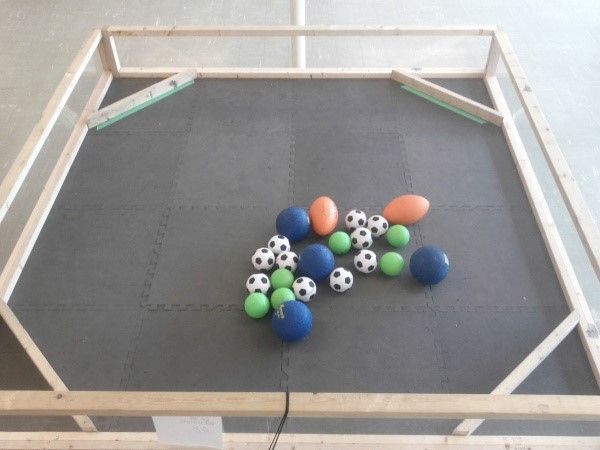 Figure 1—Clear the field arenaGame Challenge #2: Bumper Bot (Intermediate Level)This is a challenge played with two, three or four robots, each with a sensor at the back. When the sensor is touched it causes the robot to pause for three seconds.The object of the game is to collect as many game objects as possible. To gain advantage, robots can bump competitors on the back side sensor, which will cause it to pause for three seconds.Each round of the game lasts 90 seconds.The robot (or team of robots) with the highest number of game objects in their corner wins. An example of this game appears here:https://youtu.be/UrHt1S720zkAssessmentThe evaluation of this lesson is based on the four learning outcomes outlined above.Prior to teachers using the evaluation grid it is recommended that students perform some form of peer-assessment and self-assessment.Total Points:Comments:The evaluation of this lesson is based on the learning outcomes outlined above.Extension Activities”Classroom Challenges” on the following website lists additional activities that can be completed as an extension to this activity.https://vsbrobotics.wordpress.com/Outcome To Be Assessed6543210Outcome 1Be able to effectively communicate and collaborate with others.Be able to effectively communicate and collaborate with others.Be able to effectively communicate and collaborate with others.Be able to effectively communicate and collaborate with others.Be able to effectively communicate and collaborate with others.Be able to effectively communicate and collaborate with others.Be able to effectively communicate and collaborate with others.Be able to effectively communicate and collaborate with others.1.1Identifies and shares relevant information and remains “on topic” during discussion and presentation.Outcome 2Expand their background knowledge of the robotics field.Expand their background knowledge of the robotics field.Expand their background knowledge of the robotics field.Expand their background knowledge of the robotics field.Expand their background knowledge of the robotics field.Expand their background knowledge of the robotics field.Expand their background knowledge of the robotics field.Expand their background knowledge of the robotics field.2.1Able to describe a variety of robotics applications.2.2Separates fictional robots from “real” robots.Outcome 3Gather information on a robotics category and present to other students.Gather information on a robotics category and present to other students.Gather information on a robotics category and present to other students.Gather information on a robotics category and present to other students.Gather information on a robotics category and present to other students.Gather information on a robotics category and present to other students.Gather information on a robotics category and present to other students.Gather information on a robotics category and present to other students.3.1Performs quality research to gain information.3.2Presentation was accurate and in-depth.6Completed successfully at the exceptional levelExemplary5Completed successfully at higher than the expected levelAccomplished4Completed successfully to the expected levelEmerging3Attempted successfully at the minimum levelDeveloping2Attempted - Unsuccessful - Close to SuccessfulBeginning1Attempted - UnsuccessfulBasic0Not AttemptedN/AOutcome To Be Assessed6543210Outcome 1Classical mechanicsClassical mechanicsClassical mechanicsClassical mechanicsClassical mechanicsClassical mechanicsClassical mechanicsClassical mechanics1.1Demonstrates an understanding of classical mechanics.Outcome 2Power transmissionPower transmissionPower transmissionPower transmissionPower transmissionPower transmissionPower transmissionPower transmission2.1Demonstrates an understanding of power transmission involving gears.Outcome 3Ohm’s law and circuitryOhm’s law and circuitryOhm’s law and circuitryOhm’s law and circuitryOhm’s law and circuitryOhm’s law and circuitryOhm’s law and circuitryOhm’s law and circuitry3.1Demonstrates an understanding of Ohm’s Law and the components of a circuit.Outcome 4DC motorsDC motorsDC motorsDC motorsDC motorsDC motorsDC motorsDC motors4.1Demonstrates an understanding of DC motors.Outcome 5TeamworkTeamworkTeamworkTeamworkTeamworkTeamworkTeamworkTeamwork5.1Division of work.5.2Effort of each team member.Outcome 6Understanding Key TerminologyUnderstanding Key TerminologyUnderstanding Key TerminologyUnderstanding Key TerminologyUnderstanding Key TerminologyUnderstanding Key TerminologyUnderstanding Key TerminologyUnderstanding Key Terminology6.1Demonstrate the use of Key Terminology.6.2Apply terminology appropriately.6Completed successfully at the exceptional levelExemplary5Completed successfully at higher than the expected levelAccomplished4Completed successfully to the expected levelEmerging3Attempted successfully at the minimum levelDeveloping2Attempted - Unsuccessful - Close to SuccessfulBeginning1Attempted - UnsuccessfulBasic0Not AttemptedN/AClassical mechanicsPower transmission – gears, ratios and reductionsOhm’s law and components of a circuitDC motorsSpeedTeethCurrentMechanical outputVelocityNewton-metreVoltageElectromagnetic fieldAccelerationTorqueLoadWire coilsForceShaftPowerLoad torqueTorqueInput speedBatteryCurrent drawIsaac NewtonPitchSwitchStallRotational speedDiameterConductorElectrical energy àmechanicalOutcome To Be Assessed6543210Outcome 1Robot Construction1.1Construction of robot to specifications.1.2Understands and applies gear ratios to the design.1.3Follows instructions to complete a complex assembly task.Outcome 2Perform the Technical Challenge2.1Robot successfully navigates the maze(s).2.2Applies design thinking to improve their rolling platform’s performance.Outcome 3Teamwork3.1Able to resolve challenges when encountered.3.2Equitable division of work.Outcome 4Understanding Key Terminology4.1Demonstrates the use of Key Terminology.4.2Applies terminology appropriately.6Completed successfully at the exceptional levelExemplary5Completed successfully at higher than the expected levelAccomplished4Completed successfully to the expected levelEmerging3Attempted successfully at the minimum levelDeveloping2Attempted - Unsuccessful - Close to SuccessfulBeginning1Attempted - UnsuccessfulBasic0Not AttemptedN/AOutcome To Be Assessed6543210Outcome 1Describe the types of feedback loops provided by human sensesDescribe the types of feedback loops provided by human sensesDescribe the types of feedback loops provided by human sensesDescribe the types of feedback loops provided by human sensesDescribe the types of feedback loops provided by human sensesDescribe the types of feedback loops provided by human sensesDescribe the types of feedback loops provided by human sensesDescribe the types of feedback loops provided by human senses1.1Can describe human feedback loops.Outcome 2Describe the steps in a communication protocol and relate them to human conversationsDescribe the steps in a communication protocol and relate them to human conversationsDescribe the steps in a communication protocol and relate them to human conversationsDescribe the steps in a communication protocol and relate them to human conversationsDescribe the steps in a communication protocol and relate them to human conversationsDescribe the steps in a communication protocol and relate them to human conversationsDescribe the steps in a communication protocol and relate them to human conversationsDescribe the steps in a communication protocol and relate them to human conversations2.1Understands and can describe communication protocol.2.2Relates protocols to human interaction.Outcome 3Explain the challenges of latency in control loopsExplain the challenges of latency in control loopsExplain the challenges of latency in control loopsExplain the challenges of latency in control loopsExplain the challenges of latency in control loopsExplain the challenges of latency in control loopsExplain the challenges of latency in control loopsExplain the challenges of latency in control loops3.1Understands the concept of latency.3.2Can describe the issues latency presents in control loops.Outcome 4Create a simple electronic circuitCreate a simple electronic circuitCreate a simple electronic circuitCreate a simple electronic circuitCreate a simple electronic circuitCreate a simple electronic circuitCreate a simple electronic circuitCreate a simple electronic circuit4.1Can identify circuit components.4.2Can assemble a functional circuit to achieve a goal.Outcome 5Uses appropriate terminology to describe the components in their electronic circuitUses appropriate terminology to describe the components in their electronic circuitUses appropriate terminology to describe the components in their electronic circuitUses appropriate terminology to describe the components in their electronic circuitUses appropriate terminology to describe the components in their electronic circuitUses appropriate terminology to describe the components in their electronic circuitUses appropriate terminology to describe the components in their electronic circuitUses appropriate terminology to describe the components in their electronic circuit6Completed successfully at the exceptional levelExemplary5Completed successfully at higher than the expected levelAccomplished4Completed successfully to the expected levelEmerging3Attempted successfully at the minimum levelDeveloping2Attempted - Unsuccessful - Close to SuccessfulBeginning1Attempted - UnsuccessfulBasic0Not AttemptedN/APenalitiesPenalitiesPenalitiesPenalitiesPenalitiesPenalitiesFirst PartnerSecond PartnerBase Score# of LEDS2Decoration StyleTry#Noise (10)Mask (20)Minor Obstacle (1)Major Obstacle (1)Random Obstacle (1)Accuracy ScoreTime in SecondsTotal Score123123123123123123123123123123OffensePenalty PointsMaking noise, even briefly and unintentionally, or any other attempt to communicate with the cyborg using something other than the LEDs.10Having the mask “slip” or move for any reason such that it allows even the possibility of seeing outside the mask.20Contacting a “fixed obstacle” such as a chair, desk or other obstacle. Minor offenses are unintentional contact where the cyborg backs off immediately. A major offense is where the cyborg follows the obstacle, obtaining position or orientation information.Minor offense: 1Major offense: 10Contacting the random obstacle. This penalty is applied only once.First offense: 10Subsequent offenses: 0Decoration score is:0For an undecorated mask5For a basic mask with simple artwork or decoration10For a mask with creative or detailed artwork or decoration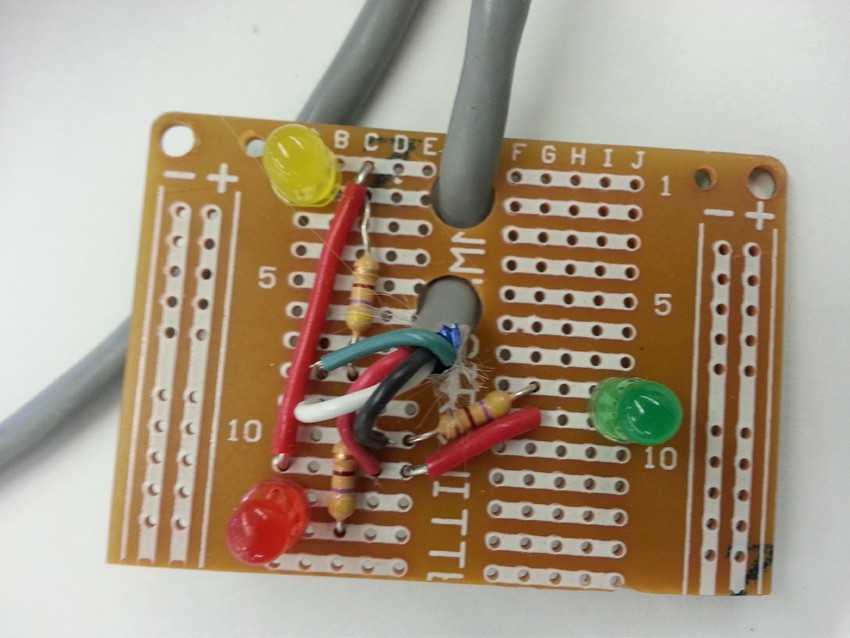 Figure 6—Perfboard - frontFigure 7—Perfboard - back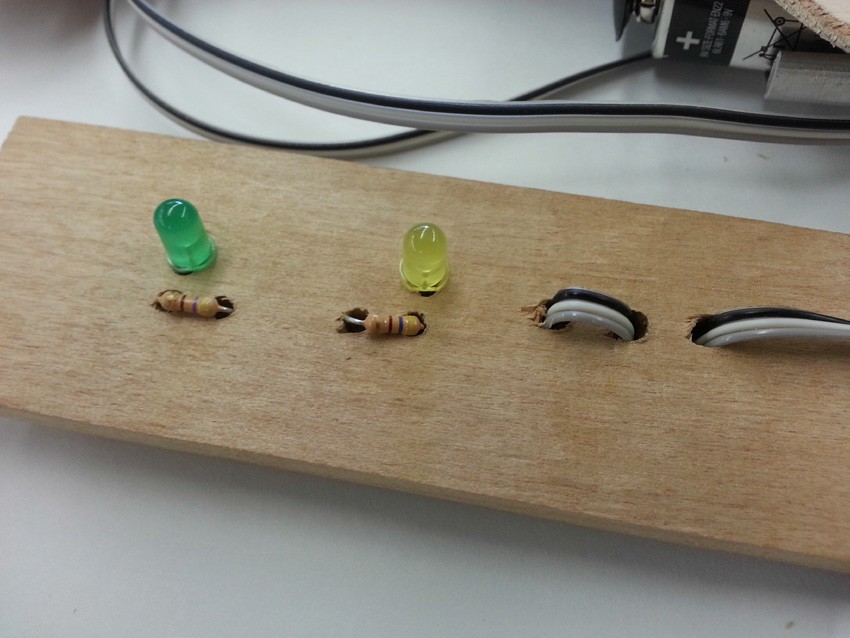 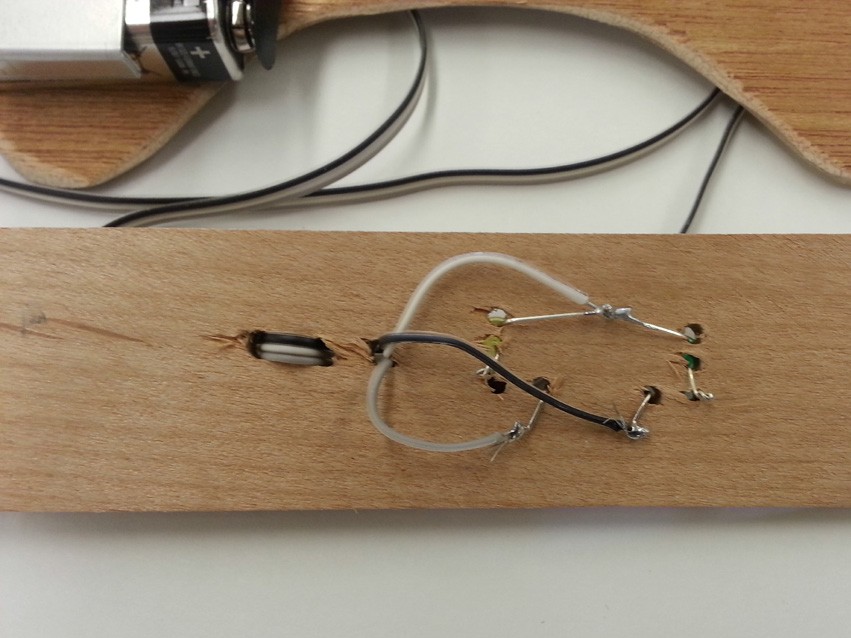 Figure 8—Wood LED mount - frontFigure 9—Wood LED mount - backFigure 10—Wood board in cardboard maskFigure 11—Perfboard in cardstock maskOutcome To Be Assessed6543210Outcome 1Identify robot componentsIdentify robot componentsIdentify robot componentsIdentify robot componentsIdentify robot componentsIdentify robot componentsIdentify robot componentsIdentify robot components1.1Identifies the components of a robot.Outcome 2Understand the function of robot componentsUnderstand the function of robot componentsUnderstand the function of robot componentsUnderstand the function of robot componentsUnderstand the function of robot componentsUnderstand the function of robot componentsUnderstand the function of robot componentsUnderstand the function of robot components2.1Understands the variety of component functions.2.2Is able to categorize components.6Completed successfully at the exceptional levelExemplary5Completed successfully at higher than the expected levelAccomplished4Completed successfully to the expected levelEmerging3Attempted successfully at the minimum levelDeveloping2Attempted - Unsuccessful - Close to SuccessfulBeginning1Attempted - UnsuccessfulBasic0Not AttemptedN/ARobotics ComponentBiological EquivalentWhat is their function?Outcome To Be Assessed6543210Outcome 1Program a robot to navigate and complete the golf courseProgram a robot to navigate and complete the golf courseProgram a robot to navigate and complete the golf courseProgram a robot to navigate and complete the golf courseProgram a robot to navigate and complete the golf courseProgram a robot to navigate and complete the golf courseProgram a robot to navigate and complete the golf courseProgram a robot to navigate and complete the golf course1.1Robot navigated the maze(s)/obstacle(s).1.2Robot successfully avoided object(s).1.3Computer program operated as expected.Outcome 2Test and improve robot performanceTest and improve robot performanceTest and improve robot performanceTest and improve robot performanceTest and improve robot performanceTest and improve robot performanceTest and improve robot performanceTest and improve robot performance2.1Uses field to test program.2.2Uses information from testing to improve performance.Outcome 3TeamworkTeamworkTeamworkTeamworkTeamworkTeamworkTeamworkTeamwork3.1Students able to resolve errors when encountered.3.2Division of work.3.3Effort of each team member.6Completed successfully at the exceptional levelExemplary5Completed successfully at higher than the expected levelAccomplished4Completed successfully to the expected levelEmerging3Attempted successfully at the minimum levelDeveloping2Attempted - Unsuccessful - Close to SuccessfulBeginning1Attempted - UnsuccessfulBasic0Not AttemptedN/AOutcome To Be Assessed6543210Outcome 1Communicate effectively and efficientlyCommunicate effectively and efficientlyCommunicate effectively and efficientlyCommunicate effectively and efficientlyCommunicate effectively and efficientlyCommunicate effectively and efficientlyCommunicate effectively and efficientlyCommunicate effectively and efficiently1.1Values the importance of specificity.1.2Clarity of verbal communication.1.3Uses technical language.Outcome 2Teamwork2.1Division of work.2.2Effort of each team member.2.3Works as a team to achieve a goal.Outcome 3Program a robot to solve a problem3.1Understands and uses appropriate software.3.2Applies terminology appropriately.6Completed successfully at the exceptional levelExemplary5Completed successfully at higher than the expected levelAccomplished4Completed successfully to the expected levelEmerging3Attempted successfully at the minimum levelDeveloping2Attempted - Unsuccessful - Close to SuccessfulBeginning1Attempted - UnsuccessfulBasic0Not AttemptedN/AOutcome To Be Assessed6543210Outcome 1Using programming software1.1Successfully writes programs to perform robot tasks.1.2Robot responds as expected.1.3Attempted a variety of task challenges.Outcome 2Troubleshooting errors2.1Effectively responds to errors and course-corrects.Outcome 3Teamwork3.1Division of work.3.2Effort of each team member.Outcome 4Understanding Key Terminology4.1Demonstrates the use of Key Terminology.4.2Applies terminology appropriately.6Completed successfully at the exceptional levelExemplary5Completed successfully at higher than the expected levelAccomplished4Completed successfully to the expected levelEmerging3Attempted successfully at the minimum levelDeveloping2Attempted - Unsuccessful - Close to SuccessfulBeginning1Attempted - UnsuccessfulBasic0Not AttemptedN/AOutcome To Be Assessed6543210Outcome 1Understand and apply the iterative nature of the design processUnderstand and apply the iterative nature of the design processUnderstand and apply the iterative nature of the design processUnderstand and apply the iterative nature of the design processUnderstand and apply the iterative nature of the design processUnderstand and apply the iterative nature of the design processUnderstand and apply the iterative nature of the design processUnderstand and apply the iterative nature of the design process1.1Produced ideas at all three stages of the design process.1.2Contributed during the testing/modifying phase.Outcome 2Effectively communicates and works in a teamEffectively communicates and works in a teamEffectively communicates and works in a teamEffectively communicates and works in a teamEffectively communicates and works in a teamEffectively communicates and works in a teamEffectively communicates and works in a teamEffectively communicates and works in a team2.1Contributes to a solution-oriented environment.2.2Demonstrates effective communication and teamwork during prototyping and testing.Outcome 3Apply their understanding of robotics systems and componentsApply their understanding of robotics systems and componentsApply their understanding of robotics systems and componentsApply their understanding of robotics systems and componentsApply their understanding of robotics systems and componentsApply their understanding of robotics systems and componentsApply their understanding of robotics systems and componentsApply their understanding of robotics systems and components3.1Uses controller/motors/sensors to solve the problem.3.2Uses software to modify program during testing.6Completed successfully at the exceptional levelExemplary5Completed successfully at higher than the expected levelAccomplished4Completed successfully to the expected levelEmerging3Attempted successfully at the minimum levelDeveloping2Attempted - Unsuccessful - Close to SuccessfulBeginning1Attempted - UnsuccessfulBasic0Not AttemptedN/AFigure 2Wheel	Gear wheelsMotor attached to this gear wheelFigure 3Wheel	Gear wheelsMotor attached to this gear wheelFigure 4Wheel	Gear wheelsMotor attached to this gear wheelFigure 5Wheel  Gear wheelsMotor attached to this gear wheelOutcome To Be Assessed6543210Outcome 1Construction of a robotConstruction of a robotConstruction of a robotConstruction of a robotConstruction of a robotConstruction of a robotConstruction of a robotConstruction of a robot1.1Constructs a robot to specifications.1.2Robot performs to expectation.Outcome 2Climbing a series of hillsClimbing a series of hillsClimbing a series of hillsClimbing a series of hillsClimbing a series of hillsClimbing a series of hillsClimbing a series of hillsClimbing a series of hills2.1Understands/applies gear ratios.2.2Understands external influences such as friction.Outcome 3Use of design thinking to solve challengeUse of design thinking to solve challengeUse of design thinking to solve challengeUse of design thinking to solve challengeUse of design thinking to solve challengeUse of design thinking to solve challengeUse of design thinking to solve challengeUse of design thinking to solve challenge3.1Uses the design thinking cycle.3.2Uses and applies prior learning from other courses such as Science and Math.3.3Successfully adapts robot performance to different incline challenges.Outcome 4TeamworkTeamworkTeamworkTeamworkTeamworkTeamworkTeamworkTeamwork4.1Able to resolve errors when encountered.4.2Division of work.4.3Effort of each team member.Outcome 5Understanding Key TerminologyUnderstanding Key TerminologyUnderstanding Key TerminologyUnderstanding Key TerminologyUnderstanding Key TerminologyUnderstanding Key TerminologyUnderstanding Key TerminologyUnderstanding Key Terminology5.1Demonstrates the use of Key Terminology.5.2Applies terminology appropriately.6Completed successfully at the exceptional levelExemplary5Completed successfully at higher than the expected levelAccomplished4Completed successfully to the expected levelEmerging3Attempted successfully at the minimum levelDeveloping2Attempted - Unsuccessful - Close to SuccessfulBeginning1Attempted - UnsuccessfulBasic0Not AttemptedN/ADay 1:Lesson:Introduce Activity.*Discuss types of robot arms.* Discuss types of end effectors.Activities:Put students into teams.Begin drawing / modelling exercise to determine arm type and dimensions.*Day 2:Lesson:Fluid power*Activities:Fill and bleed syringes.Compare the force on different size syringes.Compare the difference between pushing on a syringe and pulling on it. Where do the bubbles come from when pulling?Finish design of robot arm if time allows.Day 3:Lesson:Moments and counterbalances*Activities:Finish design of robot arm. Begin construction of robot arm.Day 4:Lesson:Review fluid power and moment conceptsActivities:Continue arm construction.Day 5:Lesson:Quiz on fluid power and moment concepts*Activity:Continue arm construction.Day 6:Lesson:Cable and tubing managementActivity:Continue arm construction and test.Day 7:Lesson:Review challengeActivity:Arm practice and refinementDay 8:Activity:Robot Arm Challenge Day!HydraulicPneumaticType of FluidWater, oil or other liquidAir or other gasCompressible?No. Does not change volume when under pressure.Yes. It compresses when under pressure.MovementVery precise. Good for moving actuators a specific distance.Very flexible. Good for gripping objects of unknown size.Explosion HazardVery low. If a cylinder ruptures, a small leak will instantly relieve all of the pressure in the line. (Just don’t get hit by the stream … it will be a very high- pressure jet!)Very high. If a cylinder ruptures, the stored energy in the compressedgas will be released as an explosion. Higher pressures bring higher danger!Spill HazardLeaks can create a big mess, particularly when using oil.No clean up required.SpeedLiquids are more viscous than air. They move more slowly.Pneumatic actuators can move very quickly, as air flows easily.ForceCan be used safely at high pressure, so can transmit high forces safely.High pressures create an explosion hazard. The working pressure is lower than for hydraulic systems.General UsesLarger, heavier, slower moving equipment that transmits a lot of force.Smaller, quicker moving machines that may pick up objects of unusual sizes or shapes10 cc syringe5 cc syringeDiameter of piston14.5 mm12 mmDiameter of piston in metres (divide mm by 1000)Radius of piston (divide diameter by 2)Area of piston (3.14 × radius squared)Force on piston at 100,000 Pa(multiply area by 100,000)side of the pivot point from the main load. We call this a  .In this arm it creates a counter-clockwise moment of   	 Nm.N ×  m =Place Letter HereTermHydraulic powerAForce / AreaBAbout 100 kPa in metric, about 15 psi in imperialCA metric unit of force, about equal to a mass of 100 gPneumatic powerAForce / AreaBAbout 100 kPa in metric, about 15 psi in imperialCA metric unit of force, about equal to a mass of 100 gPressureAForce / AreaBAbout 100 kPa in metric, about 15 psi in imperialCA metric unit of force, about equal to a mass of 100 gAir pressure at sea levelD10 cm100 gEFluid power using a liquid such as oil or water as the fluidFThe metric unit of torque, the newton metreBleedingD10 cm100 gEFluid power using a liquid such as oil or water as the fluidFThe metric unit of torque, the newton metreMomentD10 cm100 gEFluid power using a liquid such as oil or water as the fluidFThe metric unit of torque, the newton metreNewtonGA weight or spring added to the back of your robot arm to assist with lifting the loadHFluid power using a gas such as air as the fluidIThe imperial unit of torque, the foot poundNmGA weight or spring added to the back of your robot arm to assist with lifting the loadHFluid power using a gas such as air as the fluidIThe imperial unit of torque, the foot poundFt. lb.GA weight or spring added to the back of your robot arm to assist with lifting the loadHFluid power using a gas such as air as the fluidIThe imperial unit of torque, the foot poundLive loadJThe weight of the structure; in this case, the weight of the armKRemoving air bubbles from a hydraulic systemLThe weight of the object you are movingDead loadJThe weight of the structure; in this case, the weight of the armKRemoving air bubbles from a hydraulic systemLThe weight of the object you are movingCounterbalanceJThe weight of the structure; in this case, the weight of the armKRemoving air bubbles from a hydraulic systemLThe weight of the object you are moving10 cc syringe5 cc syringeDiameter of piston14.5 mm12 mmDiameter of piston in metres (divide mm by 1000)0.0145 m0.012 mRadius of piston (divide diameter by 2)0.00725 m0.006 mArea of piston (3.14 × radius squared)0.000165 m20.000113 m2Force on piston at 100,000 Pa (multiplyarea by 100,000)16.5 N11.3 NBlue Team (Blue Alliance)Blue Team (Blue Alliance)Red Team (Red Alliance)Red Team (Red Alliance)Round 1ABCDRound 2ACDBRound 3ADCBPlayoff Round 2Winning team 1 from Playoff Round 1Winning team 1 from Playoff Round 1Winning team 2 from Playoff Round 1Winning team 2 from Playoff Round 1Outcome To Be Assessed6543210Outcome 1Constructs and operates a robot to perform the game challengesConstructs and operates a robot to perform the game challengesConstructs and operates a robot to perform the game challengesConstructs and operates a robot to perform the game challengesConstructs and operates a robot to perform the game challengesConstructs and operates a robot to perform the game challengesConstructs and operates a robot to perform the game challengesConstructs and operates a robot to perform the game challenges1.1Quality of robot construction.1.2Quality of robot software.Outcome 2Follows instructions to complete a complex taskFollows instructions to complete a complex taskFollows instructions to complete a complex taskFollows instructions to complete a complex taskFollows instructions to complete a complex taskFollows instructions to complete a complex taskFollows instructions to complete a complex taskFollows instructions to complete a complex task2.1Robot has been designed in keeping with recommended best practices.Outcome 3Solves technical problems individually and collaborativelySolves technical problems individually and collaborativelySolves technical problems individually and collaborativelySolves technical problems individually and collaborativelySolves technical problems individually and collaborativelySolves technical problems individually and collaborativelySolves technical problems individually and collaborativelySolves technical problems individually and collaboratively3.1Works together with team members and other teams.3.2Engages in leadership roles, provides critical insight or ideas.6Completed successfully at the exceptional levelExemplary5Completed successfully at higher than the expected levelAccomplished4Completed successfully to the expected levelEmerging3Attempted successfully at the minimum levelDeveloping2Attempted – Unsuccessful – Close to SuccessfulBeginning1Attempted – UnsuccessfulBasic0Not AttemptedN/A